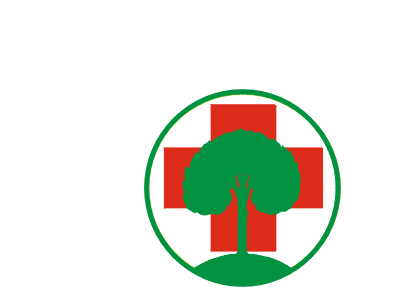 S A M O D Z I E L N Y    P U B L I C Z N Y    Z A K Ł A D    O P I E K I    Z D R O W O T N E J W    M Y Ś L E N I C A C H32-400 Myślenice, ul. Szpitalna 2, informacja (012) 27-30-355, 27-30-205 sekretariat 37-20-670, 37-20-671, fax. 27-21-855  NIP: 681-169-06-68, REGON: 000300570Dział zamówień publicznych i umów e-mail:dzp@szpitalmyslenice.plSPECYFIKACJA WARUNKÓW ZAMÓWIENIAdo postępowania prowadzone zgodnie z przepisami ustawy z dnia 11 września 2019 r. Prawo zamówień publicznych (t.j. Dz.U. z 2022r. poz. 1710 z późn. zm. – dalej uPZP) w trybie przetargu nieograniczonego o wartości powyżej progów unijnychDostawy lekówZnak sprawy: 24/PN/23Rozdział I. Nazwa oraz adres ZamawiającegoSamodzielny Publiczny Zakład Opieki Zdrowotnej w Myślenicach 32-400 Myślenice, ul. Szpitalna 2https://www.platformazakupowa.pl/pn/szpitalmysleniceRozdział II. Tryb udzielenia zamówieniaPostępowanie niniejsze prowadzone jest w trybie przetargu nieograniczonego z zachowaniem zasad określonych ustawą Pzp dla zamówienia klasycznego o wartości szacunkowej równej lub przekraczającej progi unijne.W zakresie nieuregulowanym niniejszą Specyfikacją Warunków Zamówienia, zwaną dalej „SWZ”, zastosowanie mają przepisy ustawy z dnia 11 września 2019 r. Prawo zamówień publicznych (t.j. Dz. U. z 2022 r., poz. 1710, ze zm.). Dodatkowo Zamawiający informuje, że:Zamawiający nie dopuszcza możliwości składania ofert wariantowych.Zamawiający dopuszcza możliwość składania ofert częściowych na jedną i/lub więcej części. Maksymalna ilość części, na jaką może złożyć ofertę Wykonawca: 33.Zamawiający nie przewiduje udzielania zamówień, o których mowa w art. 214 ust. 1 pkt 7 i 8 ustawy Pzp.Zamawiający nie przewiduje zwrotu kosztów udziału w niniejszym postępowaniu, w tym zwrotu kosztów poniesionych z tytułu nabycia kwalifikowanego podpisu elektronicznego.Postępowanie prowadzone jest w języku polskim. Nie przewiduje się wniesienia wadium.Nie wymaga się wniesienia zabezpieczenia należytego wykonania umowy.Zamawiający nie przewiduje zawarcia umowy ramowej.Zamawiający nie przewiduje możliwości odbycia wizji lokalnej.Zamawiający nie przewiduje rozliczenia w walutach obcych.Zamawiający nie przewiduje wyboru najkorzystniejszej oferty z zastosowaniem aukcji elektronicznej.zamawiający nie przewiduje wymagań w zakresie zatrudnienia na podstawie stosunku pracy, w okolicznościach, o których mowa w art. 95.Zamawiający nie przewiduje wymagań w zakresie zatrudnienia osób, o których mowa w art. 96 ust. 2 pkt 2.Zamawiający nie zastrzega możliwości ubiegania się o udzielenie zamówienia wyłącznie przez wykonawców, o których mowa w art. 94.Zamawiający nie przewiduje obowiązku osobistego wykonania przez wykonawcę kluczowych zadań.Zamawiający nie wymaga złożenia ofert w postaci katalogów elektronicznych lub dołączenia katalogów elektronicznych do ofertRozdział III. Opis przedmiotu zamówieniaPrzedmiotem zamówienia są sukcesywne dostawy leków.Przedmiot zamówienia podzielono na 33 części, z których każda stanowi analogiczny przedmiot zamówienia wg. CPV: 33600000-6 produkty farmaceutyczne.Szczegółowy opis przedmiotu zamówienia przedstawiono w załączniku nr 1 do swz.Wymagania w zakresie przedmiotu zamówienia:Jeżeli można przyjąć, że użyto do opisania przedmiotu zamówienia oznaczeń lub parametrów wskazujących konkretnego producenta lub wskazano znaki towarowe, patenty lub pochodzenie, Zamawiający w każdym przypadku dopuszcza zastosowanie rozwiązań równoważnych, przez które należy rozumieć parametry nie gorsze od przedstawionych w opisie przedmiotu zamówienia (parametry wskazane w opisie przedmiotu zamówienia są parametrami minimalnymi). Wykonawca, który złoży ofertę równoważną musi do oferty załączyć dokładny opis, z którego wynikać będzie zachowanie warunków równoważności. Jeżeli Zamawiający zapisał parametry wymagane jako przedział bądź jakiś inny zakres, to postawione wymagania są wymaganiami granicznymi, które należy spełnić, pod rygorem odrzucenia oferty, jako niezgodnej z treścią SWZ.Termin oraz warunki wykonania zamówienia określono w projektowanych postanowieniach umowy.Wykonawca może złożyć ofertę na jedną, więcej lub wszystkie części.Termin przydatności nie mniej niż 6 miesięcy.Termin dostawy cito: nie dłużej niż 48 godzin.Oferowany przedmiot zamówienia musi być spełniać wymagania Zamawiającego wskazane w opz.Rozdział IV. Informacja o przedmiotowych środkach dowodowychDokumenty, składane w odpowiedzi na wezwanie, wyłącznie przez Wykonawcę, którego oferta zostanie najwyżej oceniona:Oświadczenie o oferowanych wyrobach wg. wzoru załącznika nr 7 do swz.Zamawiający może żądać od wykonawców wyjaśnień dotyczących treści przedmiotowych środków dowodowych.Przedmiotowe środki dowodowe podlegają uzupełnieniu.Rozdział V. Termin wykonania zamówieniaTermin realizacji dla każdej z części zamówienia wynosi: 12 miesięcy od dnia zawarcia umowy.Rozdział VI. Podstawy wykluczenia i warunki udziału w postępowaniu  O udzielenie zamówienia mogą ubiegać się wykonawcy, którzy:1.1. nie podlegają wykluczeniu na podstawie art. 108 ust. 1 ustawy Pzp, przy czym zgodnie z tym przepisem z postępowania o udzielenie zamówienia wyklucza się wykonawcę:jeżeli urzędującego członka jego organu zarządzającego lub nadzorczego lub prokurenta prawomocnie skazano za przestępstwo:udziału w zorganizowanej grupie przestępczej albo związku mającym na celu popełnienie przestępstwa lub przestępstwa skarbowego, o którym mowa w art. 258 Kodeksu karnego,handlu ludźmi, o którym mowa w art. 189a Kodeksu karnego,o którym mowa w art. 228-230a, art. 250a Kodeksu karnego lub w art. 46 lub art. 48 ustawy z dnia 25 czerwca 2010 r. o sporcie,finansowania przestępstwa o charakterze terrorystycznym, o którym mowa w art. 165a Kodeksu karnego, lub przestępstwo udaremniania lub utrudniania stwierdzenia przestępnego pochodzenia pieniędzy lub ukrywania ich pochodzenia, o którym mowa w art. 299 Kodeksu karnego,o charakterze terrorystycznym, o którym mowa w art. 115 § 20 Kodeksu karnego, lub mające na celu popełnienie tego przestępstwa,powierzenia wykonywania pracy małoletniemu cudzoziemcowi, o którym mowa w art. 9 ust. 2 ustawy z dnia 15 czerwca 2012 r. o skutkach powierzania wykonywania pracy cudzoziemcom przebywającym wbrew przepisom na terytorium Rzeczypospolitej Polskiej (Dz. U. poz. 769),przeciwko obrotowi gospodarczemu, o których mowa w art. 296-307 Kodeksu karnego, przestępstwo oszustwa, o którym mowa w art. 286 Kodeksu karnego, przestępstwo przeciwko wiarygodności dokumentów, o których mowa w art. 270-277d Kodeksu karnego, lub przestępstwo skarbowe,o którym mowa w art. 9 ust. 1 i 3 lub art. 10 ustawy z dnia 15 czerwca 2012 r. o skutkach powierzania wykonywania pracy cudzoziemcom przebywającym wbrew przepisom na terytorium Rzeczypospolitej Polskiej- lub za odpowiedni czyn zabroniony określony w przepisach prawa obcego;1.2. jeżeli urzędującego członka jego  organu zarządzającego lub nadzorczego, wspólnika spółki w spółce jawnej lub partnerskiej albo komplementariusza w spółce komandytowej lub komandytowo- akcyjnej lub prokurenta prawomocnie skazano za przestępstwo, o którym mowa w pkt. 1,1; 1.3. wobec którego wydano prawomocny wyrok sądu lub ostateczną decyzję administracyjną o zaleganiu z uiszczeniem podatków, opłat lub składek na ubezpieczenie społeczne lub zdrowotne, chyba że wykonawca odpowiednio przed upływem terminu do składania wniosków o dopuszczenie do udziału w postępowaniu albo przed upływem terminu składania ofert dokonał płatności należnych podatków, opłat lub składek na ubezpieczenie społeczne lub zdrowotne wraz z odsetkami lub grzywnami lub zawarł wiążące porozumienie w sprawie spłaty tych należności;1.4. wobec którego prawomocnie orzeczono zakaz ubiegania się o zamówienia publiczne;1.5. jeżeli zamawiający może stwierdzić, na podstawie wiarygodnych przesłanek, że wykonawca zawarł z innymi wykonawcami porozumienie mające na celu zakłócenie konkurencji, w szczególności jeżeli należąc do tej samej grupy kapitałowej w rozumieniu ustawy z dnia 16 lutego 2007 r. o ochronie konkurencji i konsumentów, złożyli odrębne oferty, oferty częściowe, chyba że wykażą, że przygotowali te oferty lub wnioski niezależnie od siebie;1.6. jeżeli, w przypadkach, o których mowa w art. 85 ust. 1 ustawy PZP, doszło do zakłócenia konkurencji wynikającego z wcześniejszego zaangażowania tego wykonawcy lub podmiotu, który należy z wykonawcą do tej samej grupy kapitałowej w rozumieniu ustawy z dnia 16 lutego 2007 r. o ochronie konkurencji i konsumentów, chyba że spowodowane tym zakłócenie konkurencji może być wyeliminowane w inny sposób niż przez wykluczenie wykonawcy z udziału w postępowaniu o udzielenie zamówienia.wykonawcę oraz uczestnika konkursu wymienionego w wykazach określonych w rozporządzeniu 765/2006 i rozporządzeniu 269/2014 albo wpisanego na listę na podstawie decyzji w sprawie wpisu na listę rozstrzygającej o zastosowaniu środka, o którym mowa w art. 1 pkt 3;wykonawcę oraz uczestnika konkursu, którego beneficjentem rzeczywistym w rozumieniu ustawy z dnia 1 marca 2018 r. o przeciwdziałaniu praniu pieniędzy oraz finansowaniu terroryzmu (Dz.U. z 2022 r. poz. 593 i 655) jest osoba wymieniona w wykazach określonych w rozporządzeniu 765/2006 i rozporządzeniu 269/2014 albo wpisana na listę lub będąca takim beneficjentem rzeczywistym od dnia 24 lutego 2022 r., o ile została wpisana na listę na podstawie decyzji w sprawie wpisu na listę rozstrzygającej o zastosowaniu środka, o którym mowa w art. 1 pkt 3;wykonawcę oraz uczestnika konkursu, którego jednostką dominującą w rozumieniu art. 3 ust. 1 pkt 37 ustawy z dnia 29 września 1994 r. o rachunkowości (Dz.U. z 2021 r. poz. 217, 2105 i 2106) jest podmiot wymieniony w wykazach określonych w rozporządzeniu 765/2006 i rozporządzeniu 269/2014 albo wpisany na listę lub będący taką jednostką dominującą od dnia 24 lutego 2022 r., o ile został wpisany na listę na podstawie decyzji w sprawie wpisu na listę rozstrzygającej o zastosowaniu środka, o którym mowa w art. 1 pkt 3.W przypadku sankcji rozumie się, wszelkie sankcje, jakie wynikają z obowiązujących przepisów. Zamawiający nie przewiduje wykluczenia wykonawcy na podstawie art. 109 ust.1 Pzp.W przypadku wspólnego ubiegania się Wykonawców o udzielenie zamówienia Zamawiający zbada, czy nie zachodzą podstawy wykluczenia wobec każdego z tych Wykonawców.Wykluczenie Wykonawcy w zależności od zaistniałych podstaw wykluczenia wskazanych w art. 108 ust. 1 Pzp następuje na odpowiedni okres wskazany w art. 111 Pzp.Wykonawca może zostać wykluczony przez Zamawiającego na każdym etapie postępowania o udzielenie zamówienia, z zastrzeżeniem, że wykluczenie następuje na okres trwania okoliczności określonych w pkt. 1.7-1.9.W zakresie podstaw wykluczenia zastosowanie mają podstawy określone wg. stanu na dzień wszczęcia postępowania.Wykonawca nie podlega wykluczeniu w okolicznościach określonych w art. 108 ust. 1 pkt 1, 2 i 5 Pzp, jeżeli udowodni Zamawiającemu, że spełnił łącznie następujące przesłanki:naprawił lub zobowiązał się do naprawiania szkody wyrządzonej przestępstwem, wykroczeniem lub swoim nieprawidłowym postępowaniem, w tym poprzez zadośćuczynienie pieniężne;wyczerpująco wyjaśnił fakty i okoliczności związane z przestępstwem, wykroczeniem lub swoim nieprawidłowym postępowaniem oraz spowodowanymi przez nie szkodami, aktywnie współpracując odpowiednio z właściwymi organami, w tym organami ścigania lub Zamawiającym; podjął konkretne środki techniczne, organizacyjne i kadrowe, odpowiednie dla zapobiegania dalszym przestępstwom, wykroczeniom lub nieprawidłowemu postępowaniu, w szczególności: zerwał wszelkie powiązania z osobami lub podmiotami odpowiedzialnymi za nieprawidłowe postępowanie Wykonawcy, zreorganizował personel, wdrożył system sprawozdawczości i kontroli, utworzył struktury audytu wewnętrznego do monitorowania przestrzegania przepisów, wewnętrznych regulacji lub standardów, wprowadził wewnętrzne regulacje dotyczące odpowiedzialności i odszkodowań za nieprzestrzeganie przepisów, wewnętrznych regulacji lub standardów. Zamawiający ocenia, czy podjęte przez Wykonawcę czynności, o których mowa w ust. 6 są wystarczające do wykazania jego rzetelności, uwzględniając wagę i szczególne okoliczności czynu Wykonawcy. Zamawiający wyklucza Wykonawcę jeśli podjęte przez Wykonawcę czynności, o których mowa w ust. 6, nie są wystarczające do wykazania jego rzetelności. W celu skorzystania z postanowienia ust. 6, Wykonawca zobowiązany jest do wypełnienia stosownej rubryki w oświadczeniu o niepodleganiu wykluczeniu z postępowania. Wykonawca nie podlega wykluczeniu, jeżeli Zamawiający, uwzględniając wagę i szczególne okoliczności czynu Wykonawcy, uzna za wystarczające dowody przedstawione na podstawie ust. 6.;1.2. spełniają warunki udziału w postępowaniu dotyczące zdolności technicznej lub zawodowej, tj.:1. Zamawiający nie stawia szczególnych warunków.Wykonawcy mogą wspólnie ubiegać się o udzielenie zamówienia:w przypadku spółki cywilnej Zamawiający przyjmuje, że Wykonawcami są wspólnicy spółki cywilnej, których udział w postępowaniu traktowany jest jako wspólne ubieganie się o udzielenie zamówienia w rozumieniu art. 58 ust. 1 ustawy Pzp;  Wykonawcy występujący wspólnie ustanawiają pełnomocnika do reprezentowania ich w postępowaniu o udzielenie zamówienia albo do reprezentowania w postępowaniu i zawarcia umowy w sprawie zamówienia publicznego;Pełnomocnictwo do dokonywania czynności, o których mowa w pkt 2 powinno mieć postać dokumentu stwierdzającego ustanowienie pełnomocnika, podpisanego przez uprawnionych do ich reprezentacji przedstawicieli wszystkich pozostałych Wykonawców. Pełnomocnictwo należy dołączyć do oferty;Wykonawcy wspólnie ubiegający się o udzielenie zamówienia ponoszą solidarną odpowiedzialność za wykonanie umowy i wniesienie zabezpieczenia należytego wykonania umowy;Oferta musi być podpisana w taki sposób, by wiązała wszystkich wykonawców występujących wspólnie;Wszelka korespondencja oraz rozliczenia dokonywane będą z wykonawcą występującym jako pełnomocnik pozostałych (liderem);Jeżeli została wybrana oferta wykonawców wspólnie ubiegających się o udzielenie zamówienia, zamawiający może żądać przed zawarciem umowy w sprawie zamówienia publicznego kopii umowy regulującej współpracę tych wykonawców;Wykonawcy wspólnie ubiegający się o udzielenie zamówienia składają łącznie Formularz ofertowy.Zamawiający zgodnie z art. 139 ustawy Pzp informuje, iż w pierwszej kolejności dokona badania i oceny ofert, a następnie dokona kwalifikacji podmiotowej wykonawcy, którego oferta została najwyżej oceniona, w zakresie braku podstaw wykluczenia oraz spełniania warunków udziału w postępowaniu.Rozdział VII. Wykaz podmiotowych środków dowodowych.Zamawiający przed wyborem najkorzystniejszej oferty wezwie wykonawcę, którego oferta została najwyżej oceniona, do złożenia w wyznaczonym terminie, nie krótszym niż 10 dni, aktualnych na dzień złożenia następujących oświadczeń lub dokumentów:1.1. informacji z Krajowego Rejestru Karnego w zakresie określonym w art. 108 ust. 1 pkt. 1,2 i 4 ustawy, wystawionej nie wcześniej niż 6 miesięcy przed jej złożeniem;1.2. oświadczenia Wykonawcy, w zakresie art. 108 ust. 1 pkt 5 ustawy, o braku przynależności do tej samej grupy kapitałowej w rozumieniu ustawy z dnia 16 lutego 2007 r. o ochronie konkurencji i konsumentów (Dz. U. z 2020 r. poz. 1076 i 1086), z innym wykonawcą, który złożył odrębną ofertę, ofertę częściową lub wniosek o dopuszczenie do udziału w postępowaniu, albo oświadczenia o przynależności do tej samej grupy kapitałowej wraz z dokumentami lub informacjami potwierdzającymi przygotowanie oferty, oferty częściowej lub wniosku o dopuszczenie do udziału w postępowaniu niezależnie od innego wykonawcy należącego do tej samej grupy kapitałowej. 1.3. oświadczenia  Wykonawcy o  aktualności informacji zawartych w oświadczeniu, o którym  mowa  w  art.  125  ust.  1 ustawy, w  zakresie odnoszącym  się do  podstaw wykluczenia  wskazanych  w  art.  108  ust.  1  pkt  3 - 6 ustawy.1.4. Jeżeli wykonawca ma siedzibę lub miejsce zamieszkania poza granicami Rzeczypospolitej Polskiej, zamiast dokumentów, o których mowa w: punkcie 1.1. SWZ składa informację z odpowiedniego rejestru, takiego jak rejestr sądowy, albo, w przypadku braku takiego rejestru, inny równoważny dokument wydany przez właściwy organ sądowy lub administracyjny kraju, w którym wykonawca ma siedzibę lub miejsce zamieszkania, w zakresie określonym w art. 108 ust. 1, pkt. 1,2 i 4 ustawy.1.5. Jeżeli w kraju, w którym wykonawca ma siedzibę lub miejsce zamieszkania, nie wydaje się dokumentów, o których mowa w pkt. 1.4, lub gdy dokumenty te nie odnoszą się do wszystkich przypadków, o których mowa w art. 108 ust. 1 pkt 1, 2 i 4 ustawy, zastępuje się je odpowiednio w całości lub w części dokumentem zawierającym odpowiednio oświadczenie wykonawcy, ze wskazaniem osoby albo osób uprawnionych do jego reprezentacji, lub oświadczenie osoby, której dokument miał dotyczyć, złożone pod przysięgą, lub, jeżeli w kraju, w którym wykonawca ma siedzibę lub miejsce zamieszkania nie ma przepisów o oświadczeniu pod przysięgą, złożone przed organem sądowym lub administracyjnym, notariuszem, organem samorządu zawodowego lub gospodarczego, właściwym ze względu na siedzibę lub miejsce zamieszkania wykonawcy. Przepis pkt. 2.1.5 stosuje się.1.6. Zamawiający żąda od wykonawcy, który polega na zdolnościach technicznych lub zawodowych podmiotów udostepniających zasoby na zasadach określonych w art. 118 ustawy, przedstawienia podmiotowych środków dowodowych, o których mowa w pkt. 1.1-1.3 dotyczących tych podmiotów, potwierdzających, że nie zachodzą wobec tych podmiotów podstawy wykluczenia z postepowania. 1.7 Do podmiotów udostępniających zasoby na zasadach określonych w art. 118 ustawy, mających siedzibę lub miejsce zamieszkania poza terytorium Rzeczypospolitej Polskiej mają zastosowanie zapisy pkt. 1.4-1.5.1.8. Zamawiający nie wymaga przedstawienia podmiotowych środków dowodowych potwierdzających brak podstaw wykluczenia dotyczących podwykonawców niebędących podmiotami udostepniającymi zasoby na zasadach określonych w art. 118 ustawy.1.9. W zakresie nie uregulowanym SWZ, zastosowanie mają przepisy Rozporządzenia Ministra Rozwoju, Pracy i Technologii z dnia 23 grudnia 2020 r. w sprawie podmiotowych środków dowodowych oraz innych dokumentów lub oświadczeń, jakich może żądać zamawiający od wykonawcy.1.10. W przypadku określonym w art. 117 ust. 4 Ustawy Pzp Wykonawca składa wraz z ofertą oświadczenie o podziale obowiązków, z którego wynika, które dostawy lub usługi wykonają poszczególni wykonawcy.Rozdział VIII. Informacje o środkach komunikacji elektronicznej, przy użyciu których zamawiający będzie komunikował się z wykonawcami, oraz informacje o wymaganiach technicznych i organizacyjnych sporządzania, wysyłania i odbierania korespondencji elektronicznej Postępowanie prowadzone jest w formie elektronicznej za pośrednictwem Platformy Zakupowej pod adresem: www.platformazakupowa.pl/pn/szpitalmysleniceW celu skrócenia czasu udzielenia odpowiedzi na pytania preferuje się, aby komunikacja między zamawiającym a wykonawcami, w tym wszelkie oświadczenia, wnioski, zawiadomienia oraz informacje, przekazywane są w formie elektronicznej za pośrednictwem platformazakupowa.pl i formularza „Wyślij wiadomość do zamawiającego”. Za datę przekazania (wpływu) oświadczeń, wniosków, zawiadomień oraz informacji przyjmuje się datę ich przesłania za pośrednictwem platformazakupowa.pl poprzez kliknięcie przycisku  „Wyślij wiadomość do zamawiającego” po których pojawi się komunikat, że wiadomość została wysłana do zamawiającego.Zamawiający będzie przekazywał wykonawcom informacje w formie elektronicznej za pośrednictwem platformazakupowa.pl. Informacje dotyczące odpowiedzi na pytania, zmiany specyfikacji, zmiany terminu składania i otwarcia ofert Zamawiający będzie zamieszczał na platformie w sekcji “Komunikaty”. Korespondencja, której zgodnie z obowiązującymi przepisami adresatem jest konkretny wykonawca, będzie przekazywana w formie elektronicznej za pośrednictwem platformazakupowa.pl do konkretnego wykonawcy.Wykonawca jako podmiot profesjonalny ma obowiązek sprawdzania komunikatów i wiadomości bezpośrednio na platformazakupowa.pl przesłanych przez zamawiającego, gdyż system powiadomień może ulec awarii lub powiadomienie może trafić do folderu SPAM.Zamawiający, zgodnie z Rozporządzeniem Prezesa Rady Ministrów z dnia 31 grudnia 2020r. w sprawie sposobu sporządzania i przekazywania informacji oraz wymagań technicznych dla dokumentów elektronicznych oraz środków komunikacji elektronicznej w postępowaniu o udzielenie zamówienia publicznego lub konkursie (Dz. U. z 2020r. poz. 2452), określa niezbędne wymagania sprzętowo - aplikacyjne umożliwiające pracę na platformazakupowa.pl, tj.:stały dostęp do sieci Internet o gwarantowanej przepustowości nie mniejszej niż 512 kb/s,komputer klasy PC lub MAC o następującej konfiguracji: pamięć min. 2 GB Ram, procesor Intel IV 2 GHZ lub jego nowsza wersja, jeden z systemów operacyjnych - MS Windows 7, Mac Os x 10 4, Linux, lub ich nowsze wersje,zainstalowana dowolna przeglądarka internetowa, w przypadku Internet Explorer minimalnie wersja 10 0.,włączona obsługa JavaScript,zainstalowany program Adobe Acrobat Reader lub inny obsługujący format plików .pdf,Szyfrowanie na platformazakupowa.pl odbywa się za pomocą protokołu TLS 1.3.Oznaczenie czasu odbioru danych przez platformę zakupową stanowi datę oraz dokładny czas (hh:mm:ss) generowany wg. czasu lokalnego serwera synchronizowanego z zegarem Głównego Urzędu Miar.Wykonawca, przystępując do niniejszego postępowania o udzielenie zamówienia publicznego:akceptuje warunki korzystania z platformazakupowa.pl określone w Regulaminie zamieszczonym na stronie internetowej pod linkiem  w zakładce „Regulamin" oraz uznaje go za wiążący,zapoznał i stosuje się do Instrukcji składania ofert/wniosków dostępnej pod linkiem. Zamawiający nie ponosi odpowiedzialności za złożenie oferty w sposób niezgodny z Instrukcją korzystania z platformazakupowa.pl, w szczególności za sytuację, gdy zamawiający zapozna się z treścią oferty przed upływem terminu składania ofert (np. złożenie oferty w zakładce „Wyślij wiadomość do zamawiającego”). Taka oferta zostanie uznana przez Zamawiającego za ofertę handlową i nie będzie brana pod uwagę w przedmiotowym postępowaniu ponieważ nie został spełniony obowiązek narzucony w art. 221 Ustawy Prawo Zamówień Publicznych.Zamawiający informuje, że instrukcje korzystania z platformazakupowa.pl dotyczące w szczególności logowania, składania wniosków o wyjaśnienie treści SWZ, składania ofert oraz innych czynności podejmowanych w niniejszym postępowaniu przy użyciu platformazakupowa.pl znajdują się w zakładce „Instrukcje dla Wykonawców" na stronie internetowej pod adresem: https://platformazakupowa.pl/strona/45-instrukcjeZaleceniaFormaty plików wykorzystywanych przez wykonawców powinny być zgodne z “OBWIESZCZENIEM PREZESA RADY MINISTRÓW z dnia 9 listopada 2017 r. w sprawie ogłoszenia jednolitego tekstu rozporządzenia Rady Ministrów w sprawie Krajowych Ram Interoperacyjności, minimalnych wymagań dla rejestrów publicznych i wymiany informacji w postaci elektronicznej oraz minimalnych wymagań dla systemów teleinformatycznych”.Poniżej przedstawiamy listę sugerowanych zapisów do specyfikacji:Zamawiający rekomenduje wykorzystanie formatów: .pdf .doc .xls .jpg (.jpeg) ze szczególnym wskazaniem na .pdfW celu ewentualnej kompresji danych Zamawiający rekomenduje wykorzystanie jednego z formatów:.zip .7ZWśród formatów powszechnych a NIE występujących w rozporządzeniu występują: .rar .gif .bmp .numbers .pages. Zamawiający zwraca uwagę na ograniczenia wielkości plików podpisywanych profilem zaufanym, który wynosi max 10MB, oraz na ograniczenie wielkości plików podpisywanych w aplikacji eDoApp służącej do składania podpisu osobistego, który wynosi max 5MB.Ze względu na niskie ryzyko naruszenia integralności pliku oraz łatwiejszą weryfikację podpisu, zamawiający zaleca, w miarę możliwości, przekonwertowanie plików składających się na ofertę na format .pdf  i opatrzenie ich podpisem kwalifikowanym PAdES. Pliki w innych formatach niż PDF zaleca się opatrzyć zewnętrznym podpisem XAdES. Wykonawca powinien pamiętać, aby plik z podpisem przekazywać łącznie z dokumentem podpisywanym.Zamawiający zaleca aby w przypadku podpisywania pliku przez kilka osób, stosować podpisy tego samego rodzaju. Podpisywanie różnymi rodzajami podpisów np. osobistym i kwalifikowanym może doprowadzić do problemów w weryfikacji plików. Zamawiający zaleca, aby Wykonawca z odpowiednim wyprzedzeniem przetestował możliwość prawidłowego wykorzystania wybranej metody podpisania plików oferty.Zaleca się, aby komunikacja z wykonawcami odbywała się tylko na Platformie za pośrednictwem formularza “Wyślij wiadomość do zamawiającego”, nie za pośrednictwem adresu email.Osobą składającą ofertę powinna być osoba kontaktowa podawana w dokumentacji.Ofertę należy przygotować z należytą starannością dla podmiotu ubiegającego się o udzielenie zamówienia publicznego i zachowaniem odpowiedniego odstępu czasu do zakończenia przyjmowania ofert/wniosków. Sugerujemy złożenie oferty na 24 godziny przed terminem składania ofert/wniosków.Podczas podpisywania plików zaleca się stosowanie algorytmu skrótu SHA2 zamiast SHA1.  Jeśli wykonawca pakuje dokumenty np. w plik ZIP zalecamy wcześniejsze podpisanie każdego ze skompresowanych plików. Zamawiający rekomenduje wykorzystanie podpisu z kwalifikowanym znacznikiem czasu.Zamawiający zaleca aby nie wprowadzać jakichkolwiek zmian w plikach po podpisaniu ich podpisem kwalifikowanym. Może to skutkować naruszeniem integralności plików co równoważne będzie z koniecznością odrzucenia oferty w postępowaniu.Rozdział IX. Wskazanie osób uprawnionych do komunikowania się z wykonawcamiDo kontaktowania się z wykonawcami upoważniona jest  Pani Ewa Szczepaniec, adres e-mail: dzp@szpitalmyslenice.plW sytuacjach awaryjnych np. w przypadku braku działania platformy zakupowej  www.platformazakupowa.pl/pn/szpitalmyslenice Zamawiający może również komunikować się z wykonawcami za pomocą innych środków komunikacji elektronicznej, a w szczególności  poczty elektronicznej wykorzystując adres dzp@szpitalmyslenice.pl. Rozdział X. Termin związania ofertą Termin związania Wykonawcy złożoną ofertą upływa w dniu 21.11.2023 r. Rozdział XI. Opis sposobu przygotowania ofertyPrzygotowanie ofertOferta, wniosek oraz przedmiotowe środki dowodowe (jeżeli były wymagane) składane elektronicznie muszą zostać podpisane elektronicznym kwalifikowanym podpisem w przypadku zamówień o wartości równej lub przekraczającej progi unijne, w przypadku zamówień o wartości niższej od progów unijnych Oferta, wniosek oraz przedmiotowe środki dowodowe (jeżeli były wymagane) składane elektronicznie muszą zostać podpisane elektronicznym kwalifikowanym podpisem lub podpisem zaufanym lub podpisem osobistym. W procesie składania oferty, wniosku w tym przedmiotowych środków dowodowych na platformie,  kwalifikowany podpis elektroniczny wykonawca składa bezpośrednio na dokumencie, który następnie przesyła do systemu.Poświadczenia za zgodność z oryginałem dokonuje odpowiednio wykonawca, podmiot, na którego zdolnościach lub sytuacji polega wykonawca, wykonawcy wspólnie ubiegający się o udzielenie zamówienia publicznego albo podwykonawca, w zakresie dokumentów, które każdego z nich dotyczą. Poprzez oryginał należy rozumieć dokument podpisany kwalifikowanym podpisem elektronicznym lub podpisem zaufanym lub podpisem osobistym przez osobę/osoby upoważnioną/upoważnione. Poświadczenie za zgodność z oryginałem następuje w formie elektronicznej podpisane kwalifikowanym podpisem elektronicznym lub podpisem zaufanym lub podpisem osobistym przez osobę/osoby upoważnioną/upoważnione. Oferta powinna być:sporządzona na podstawie załączników niniejszej SWZ w języku polskim,złożona przy użyciu środków komunikacji elektronicznej tzn. za pośrednictwem platformazakupowa.pl,podpisana kwalifikowanym podpisem elektronicznym lub podpisem zaufanym lub podpisem osobistym przez osobę/osoby upoważnioną/upoważnionePodpisy kwalifikowane wykorzystywane przez wykonawców do podpisywania wszelkich plików muszą spełniać “Rozporządzenie Parlamentu Europejskiego i Rady w sprawie identyfikacji elektronicznej i usług zaufania w odniesieniu do transakcji elektronicznych na rynku wewnętrznym (eIDAS) (UE) nr 910/2014 - od 1 lipca 2016 roku”.W przypadku wykorzystania formatu podpisu XAdES zewnętrzny. Zamawiający wymaga dołączenia odpowiedniej ilości plików tj. podpisywanych plików z danymi oraz plików podpisu w formacie XAdES.Zgodnie z art. 18 ust. 3 ustawy Pzp, nie ujawnia się informacji stanowiących tajemnicę przedsiębiorstwa, w rozumieniu przepisów o zwalczaniu nieuczciwej konkurencji. Jeżeli wykonawca, nie później niż w terminie składania ofert, w sposób niebudzący wątpliwości zastrzegł, że nie mogą być one udostępniane oraz wykazał, załączając stosowne wyjaśnienia, iż zastrzeżone informacje stanowią tajemnicę przedsiębiorstwa. Na platformie w formularzu składania oferty znajduje się miejsce wyznaczone do dołączenia części oferty stanowiącej tajemnicę przedsiębiorstwa.Wykonawca, za pośrednictwem platformazakupowa.pl może przed upływem terminu do składania ofert zmienić lub wycofać ofertę. Sposób dokonywania zmiany lub wycofania oferty zamieszczono w instrukcji zamieszczonej na stronie internetowej pod adresem:https://platformazakupowa.pl/strona/45-instrukcjeKażdy z wykonawców może złożyć tylko jedną ofertę. Złożenie większej liczby ofert lub oferty zawierającej propozycje wariantowe spowoduje podlegać będzie odrzuceniu.Ceny oferty muszą zawierać wszystkie koszty, jakie musi ponieść wykonawca, aby zrealizować zamówienie z najwyższą starannością oraz ewentualne rabaty.Dokumenty i oświadczenia składane przez wykonawcę powinny być w języku polskim, chyba że w SWZ dopuszczono inaczej. W przypadku  załączenia dokumentów sporządzonych w innym języku niż dopuszczony, wykonawca zobowiązany jest załączyć tłumaczenie na język polski.Zgodnie z definicją dokumentu elektronicznego z art.3 ustęp 2 Ustawy o informatyzacji działalności podmiotów realizujących zadania publiczne, opatrzenie pliku zawierającego skompresowane dane kwalifikowanym podpisem elektronicznym jest jednoznaczne z podpisaniem oryginału dokumentu, z wyjątkiem kopii poświadczonych odpowiednio przez innego wykonawcę ubiegającego się wspólnie z nim o udzielenie zamówienia, przez podmiot, na którego zdolnościach lub sytuacji polega wykonawca, albo przez podwykonawcę.Maksymalny rozmiar jednego pliku przesyłanego za pośrednictwem dedykowanych formularzy do: złożenia, zmiany, wycofania oferty wynosi 150 MB natomiast przy komunikacji wielkość pliku to maksymalnie 500 MB.Wykonawcy muszą złożyć wraz z ofertą następujące oświadczenia i dokumenty:Formularz oferty-załącznik nr 2, wypełniony w części na którą składana jest oferta.Formularz cenowy ze szczegółowym opisem oferowanego asortymentu w części na którą składana jest oferta, według wzoru załącznika nr 1.aktualne na dzień składania ofert oświadczenie w zakresie wskazanym w SWZ. Informacje zawarte w oświadczeniu będą stanowić wstępne potwierdzenie, że wykonawca nie podlega wykluczeniu z postępowania oraz spełnia warunki udziału w postępowaniu. Oświadczenie składa się na formularzu jednolitego europejskiego dokumentu zamówienia, sporządzonym zgodnie ze wzorem standardowego formularza określonego w rozporządzeniu wykonawczym Komisji (UE) 2016/7 z dnia 5 stycznia 2016 r. ustanawiającym standardowy formularz jednolitego europejskiego dokumentu zamówienia (Dz. Urz. UE L 3 z 06.01.2016, str. 16), zwanego dalej "JEDZ".Uwaga: W części IV Kryteria klasyfikacji, Wykonawca ogranicza się jedynie do wypełnienia sekcji α i nie wypełnia żadnej z pozostałych sekcji w części IV;W przypadku wspólnego ubiegania się o zamówienie przez Wykonawców oświadczenie (JEDZ), o którym mowa w pkt 1, składa każdy z Wykonawców wspólnie ubiegających się o zamówienie. Oświadczenie to ma potwierdzić brak podstaw wykluczenia oraz spełnienie warunków udziału w postępowaniu w zakresie, w którym każdy z wykonawców wykazuje spełnienie warunków udziału w postępowaniu oraz brak podstaw do wykluczenia;Wykonawca, w przypadku polegania na zdolnościach lub sytuacji podmiotów udostępniających zasoby, przedstawia oświadczenie (JEDZ) podmiotu udostępniającego zasoby, potwierdzające brak podstaw wykluczenia tego podmiotu oraz odpowiednio spełnianie warunków udziału w postępowaniu w zakresie, w jakim wykonawca powołuje się na jego zasoby;pełnomocnictwa lub inne dokumenty, z których wynika prawo do złożenia oferty oraz innych dokumentów składanych wraz z ofertą; pełnomocnictwa do reprezentowania wszystkich Wykonawców wspólnie ubiegających się o udzielenie zamówienia, ewentualnie umowa o współdziałaniu z której będzie wynikać przedmiotowe pełnomocnictwo.Oświadczenie o podziale obowiązków, jeżeli dotyczy (np. konsorcjum, oferta wspólna itp.).Podmiotowe środki dowodowe, przedmiotowe środki dowodowe oraz inne dokumenty lub oświadczenia, sporządzone w języku obcym przekazuje się wraz z tłumaczeniem na język polski. Oferta jest jawna od chwili jej otwarcia. Nie ujawnia się informacji stanowiących tajemnicę przedsiębiorstwa w rozumieniu przepisów ustawy z dnia 16 kwietnia 1993 r. o zwalczaniu nieuczciwej konkurencji, jeżeli wykonawca, wraz z przekazaniem takich informacji, zastrzegł, że nie mogą być one udostępniane oraz wykazał, że zastrzeżone informacje stanowią tajemnicę przedsiębiorstwa. Wykonawca nie może zastrzec informacji, o których mowa w art. 222 ust. 5 ustawy Pzp.Rozdział XII. Sposób i termin składania ofertOfertę wraz z wymaganymi dokumentami należy umieścić na platformazakupowa.pl pod adresem www.platformazakupowa.pl/pn/szpitalmyslenice w myśl Ustawy na stronie internetowej prowadzonego postępowania  do dnia 31.08.2023 r do godz. 12.30.Do oferty należy dołączyć wszystkie wymagane w SWZ dokumenty.Po wypełnieniu Formularza składania oferty lub wniosku i dołączenia  wszystkich wymaganych załączników należy kliknąć przycisk „Przejdź do podsumowania”.Oferta lub wniosek składana elektronicznie musi zostać podpisana elektronicznym podpisem kwalifikowanym, podpisem zaufanym lub podpisem osobistym. W procesie składania oferty za pośrednictwem platformazakupowa.pl, wykonawca powinien złożyć podpis bezpośrednio na dokumentach przesłanych za pośrednictwem platformazakupowa.pl. Zalecamy stosowanie podpisu na każdym załączonym pliku osobno, w szczególności wskazanych w art. 63 ust 1 oraz ust.2  Pzp, gdzie zaznaczono, iż oferty, wnioski o dopuszczenie do udziału w postępowaniu oraz oświadczenie, o którym mowa w art. 125 ust.1 sporządza się, pod rygorem nieważności, w postaci lub formie elektronicznej i opatruje się odpowiednio w odniesieniu do wartości postępowania kwalifikowanym podpisem elektronicznym, podpisem zaufanym lub podpisem osobistym.Za datę złożenia oferty przyjmuje się datę jej przekazania w systemie (platformie) w drugim kroku składania oferty poprzez kliknięcie przycisku “Złóż ofertę” i wyświetlenie się komunikatu, że oferta została zaszyfrowana i złożona.Szczegółowa instrukcja dla Wykonawców dotycząca złożenia, zmiany i wycofania oferty znajduje się na stronie internetowej pod adresem:  https://platformazakupowa.pl/strona/45-instrukcjeRozdział XIII. Termin otwarcia ofertOtwarcie ofert nastąpi w dniu 31.08.2023 r. godz. 13.10.Jeżeli otwarcie ofert następuje przy użyciu systemu teleinformatycznego, w przypadku awarii tego systemu, która powoduje brak możliwości otwarcia ofert w terminie określonym przez zamawiającego, otwarcie ofert następuje niezwłocznie po usunięciu awarii.Zamawiający poinformuje o zmianie terminu otwarcia ofert na stronie internetowej prowadzonego postępowania.Zamawiający, najpóźniej przed otwarciem ofert, udostępnia na stronie internetowej prowadzonego postępowania informację o kwocie, jaką zamierza przeznaczyć na sfinansowanie zamówienia.Zamawiający, niezwłocznie po otwarciu ofert, udostępnia na stronie internetowej prowadzonego postępowania informacje o:1) nazwach albo imionach i nazwiskach oraz siedzibach lub miejscach prowadzonej działalności gospodarczej albo miejscach zamieszkania wykonawców, których oferty zostały otwarte;2) cenach lub kosztach zawartych w ofertach.Informacja zostanie opublikowana na stronie postępowania na platformazakupowa.pl w sekcji ,,Komunikaty” Zgodnie z Ustawą Prawo Zamówień Publicznych Zamawiający nie ma obowiązku przeprowadzania jawnej sesji otwarcia ofert w sposób jawny z udziałem wykonawców lub transmitowania sesji otwarcia za pośrednictwem elektronicznych narzędzi do przekazu wideo on-line a ma jedynie takie uprawnienie.Rozdział XIV. Sposób obliczania cenyWykonawca poda cenę za wykonanie zamówienia w elektronicznym formularzu ofertowym oraz w formularzu cenowym ze szczegółowym opisem oferowanego asortymentu - Załącznik nr 1 do SWZ według opisu w nim zawartego. Załącznik nr 1 stanowi treść oferty (oświadczenie woli).Cena przedmiotu zamówienia powinna uwzględniać wszystkie elementy związane z prawidłową realizacją  niniejszego zamówienia. Cenę należy podać w PLN i wyliczyć na podstawie indywidualnej kalkulacji Wykonawcy, uwzględniając doświadczenie i wiedzę zawodową Wykonawcy, jak i wszelkie koszty niezbędne do wykonania przedmiotu zamówienia, podatki oraz rabaty, upusty itp., których Wykonawca zamierza udzielić.Nie przewiduje się żadnych przedpłat ani zaliczek na poczet realizacji przedmiotu umowy, 
a płatność nastąpi zgodnie z zapisem umowy, której wzór załączono do SWZ (załącznik nr 5 do SWZ). Cena oferty winna być podana do dwóch miejsc po przecinku. Niedopuszczalne są żadne negocjacje cenowe.Cena oferty winna być ceną brutto, zawierającą podatek VAT.Jeżeli okaże się, że złożono ofertę, której wybór prowadziłby do powstania u Zamawiającego obowiązku podatkowego zgodnie z przepisami o podatku od towarów i usług, Zamawiający w celu oceny takiej oferty dolicza do przedstawionej w niej ceny podatek od towarów i usług, który miałby obowiązek rozliczyć  zgodnie z tymi przepisami. Wykonawca, składając ofertę informuje Zamawiającego, czy wybór oferty będzie prowadzić do powstania u Zamawiającego obowiązku podatkowego, wskazując nazwę (rodzaj) towaru lub usługi, których dostawa lub świadczenie będzie prowadzić do jego powstania, oraz wskazując ich wartość bez kwoty podatku i stawki podatku od towarów i usług, która zgodnie z wiedzą wykonawcy, będzie miała zastosowanie.Cena podana w ofercie powinna być ceną kompletną, jednoznaczną i ostateczną.Rozliczenie między Zamawiającym a Wykonawcą prowadzone będą w PLN. Rozdział XV. Opis kryteriów oceny ofert wraz z podaniem wag tych kryteriów i sposobu oceny ofertCzęść nr 1:Kryterium I: cena 60%Kryterium II: termin przydatności 20%Kryterium III: termin dostawy cito 20%Sposób obliczenia punktów:Ocena będzie dokonywana według skali punktowej, poprzez sumowanie punktów uzyskanych w kryteriach oceny; maksymalnie można osiągnąć 100 punktów.Kryterium I: Ocena oferty będzie dokonywana na podstawie „ceny” podanej w formularzu ofertowym, według wzoru:Pc – liczba punktów uzyskanych przez ofertę badaną w kryterium „cena”Cn – najniższa zaoferowana cena spośród wszystkich cen z ofert podlegających ocenieCob – cena oferty badanejWc – waga kryterium „cena” (tj. 60%) w postaci ułamka (0,60)W kryterium można uzyskać maksymalnie 60 punktów.Kryterium II: W kryterium II ,,termin przydatności” Wykonawca otrzyma punkty na podstawie zadeklarowanego w formularzu ofertowym terminu przydatności. W kryterium można uzyskać maksymalnie 20 pkt. Punktacja:Termin przydatności mniej niż 6 miesięcy: odrzucenie oferty jako niezgodnej z warunkami zamówienia, określonymi w swz.Termin przydatności co najmniej 6 miesięcy:  10,00 pkt.Termin przydatności powyżej 6 miesięcy: 20 pktKryterium III: W kryterium „termin dostawy cito” Wykonawca otrzyma punkty na podstawie zadeklarowanego w formularzu ofertowym terminu udzielonej gwarancji w następujący sposób:Termin dostawy do 24 godzin = 20 pktTermin dostawy cito do 48 godzin= 10 pktDostawy cito mogą być zamawiane do godziny 15.00. Rozdział XVI. Informacje o formalnościach, jakie powinny zostać dopełnione po wyborze oferty w celu zawarcia umowy w sprawie zamówienia publicznego Po wyborze najkorzystniejszej oferty Zamawiający prześle wybranemu Wykonawcy uzupełniony o dane z oferty egzemplarz umowy zgodny z wzorem umowy, który stanowi załącznik  nr 5 do SWZ.W celu zawarcia umowy osoba/y upoważniona do reprezentacji Wykonawcy winna podpisać umowę wskazaną w ust. 1 i odesłać Zamawiającemu.Do umowy Wykonawca winien załączyć dokumenty potwierdzające umocowanie osób reprezentujących go przy podpisywaniu umowy do podpisania umowy, o ile umocowanie to nie będzie wynikać z dokumentów załączonych do oferty.Zamawiający po otrzymaniu od Wykonawcy podpisanego przez niego egzemplarza umowy prześle Wykonawcy podpisany przez siebie egzemplarz umowy.Rozdział XVII. Projektowane postanowienia umowy w sprawie zamówienia publicznego, które zostaną wprowadzone do umowy w sprawie zamówienia publicznego.Istotne dla stron postanowienia zostały wskazane we wzorze umowy, który stanowi załącznik  nr 5 do SWZ.Umowa w sprawie udzielenia zamówienia publicznego zostanie zawarta w formie pisemnej pod rygorem nieważności w terminie nie krótszym niż 10 dni od dnia przekazania zawiadomienia o wyborze najkorzystniejszej oferty. Zamawiający może zawrzeć umowę przed upływem terminu, o którym mowa wyżej, jeżeli w postępowaniu została złożona tylko jedna oferta.Do umowy mają zastosowanie przepisy ustawy Pzp i Kodeksu cywilnego, jeżeli przepisy ustawy nie stanowią inaczej.Umowa jest jawna i podlega udostępnieniu na zasadach określonych w przepisach o dostępie do informacji publicznej.Wszelkie zmiany zawartej umowy będą wymagały pisemnego aneksu pod rygorem nieważności.Okoliczności, w jakich zmieniona może zostać umowa, są opisane we wzorze umowy (załącznik nr 5 do SWZ).Rozdział XVIII. Pouczenie o środkach ochrony prawnej przysługujących wykonawcy Środki ochrony prawnej przysługujące wykonawcy określa ustawa Pzp.Środki ochrony prawnej przysługują wykonawcy oraz innemu podmiotowi, jeżeli ma lub miał interes w uzyskaniu zamówienia oraz poniósł lub może ponieść szkodę w wyniku naruszenia przez zamawiającego przepisów ustawy.Środki ochrony prawnej wobec ogłoszenia wszczynającego postępowanie o udzielenie zamówienia oraz dokumentów zamówienia przysługują również organizacjom wpisanym na listę, o której mowa w art. 469 pkt 15 ustawy Pzp, oraz Rzecznikowi Małych i Średnich Przedsiębiorców.Pisma w postępowaniu odwoławczym wnosi się w formie pisemnej albo w formie elektronicznej albo w postaci elektronicznej, z tym że odwołanie i przystąpienie do postępowania odwoławczego, wniesione w postaci elektronicznej, wymagają opatrzenia podpisem zaufanym.Pisma w formie pisemnej wnosi się za pośrednictwem operatora pocztowego, w rozumieniu ustawy z dnia 23 listopada 2012 r. - Prawo pocztowe, osobiście, za pośrednictwem posłańca, a pisma w postaci elektronicznej wnosi się przy użyciu środków komunikacji elektronicznej.Terminy oblicza się według przepisów prawa cywilnego.Jeżeli koniec terminu do wykonania czynności przypada na sobotę lub dzień ustawowo wolny od pracy, termin upływa dnia następnego po dniu lub dniach wolnych od pracy.Odwołanie przysługuje na:1) niezgodną z przepisami ustawy czynność zamawiającego, podjętą w postępowaniu o udzielenie zamówienia, w tym na projektowane postanowienie umowy;2) zaniechanie czynności w postępowaniu o udzielenie zamówienia;3) zaniechanie przeprowadzenia postępowania o udzielenie zamówienia, mimo że zamawiający był do tego obowiązany.Odwołanie wnosi się do Prezesa Izby.Odwołujący przekazuje zamawiającemu odwołanie wniesione w formie elektronicznej albo postaci elektronicznej albo kopię tego odwołania, jeżeli zostało ono wniesione w formie pisemnej, przed upływem terminu do wniesienia odwołania w taki sposób, aby mógł on zapoznać się z jego treścią przed upływem tego terminu.Domniemywa się, że zamawiający mógł zapoznać się z treścią odwołania przed upływem terminu do jego wniesienia, jeżeli przekazanie odpowiednio odwołania albo jego kopii nastąpiło przed upływem terminu do jego wniesienia przy użyciu środków komunikacji elektronicznej.Odwołanie wnosi się w terminie:a) 10 dni od dnia przekazania informacji o czynności zamawiającego stanowiącej podstawę jego wniesienia, jeżeli informacja została przekazana przy użyciu środków komunikacji elektronicznej,b) 15 dni od dnia przekazania informacji o czynności zamawiającego stanowiącej podstawę jego wniesienia, jeżeli informacja została przekazana w sposób inny niż określony w lit. a.Odwołanie wobec treści ogłoszenia wszczynającego postępowanie o udzielenie zamówienia lub konkurs lub wobec treści dokumentów zamówienia wnosi się w terminie 10 dni od dnia publikacji ogłoszenia w Dzienniku Urzędowym Unii Europejskiej lub zamieszczenia dokumentów zamówienia na stronie internetowej.Odwołanie w przypadkach innych niż określone w ust. 12 i 13 wnosi się w terminie:1) 10 dni od dnia, w którym powzięto lub przy zachowaniu należytej staranności można było powziąć wiadomość o okolicznościach stanowiących podstawę jego wniesienia, w przypadku zamówień, których wartość jest równa albo przekracza progi unijne;2) 5 dni od dnia, w którym powzięto lub przy zachowaniu należytej staranności można było powziąć wiadomość o okolicznościach stanowiących podstawę jego wniesienia, w przypadku zamówień, których wartość jest mniejsza niż progi unijne.Jeżeli zamawiający nie opublikował ogłoszenia o zamiarze zawarcia umowy lub mimo takiego obowiązku nie przesłał wykonawcy zawiadomienia o wyborze najkorzystniejszej oferty odwołanie wnosi się nie później niż w terminie:1) 15 dni od dnia zamieszczenia w Biuletynie Zamówień Publicznych ogłoszenia o wyniku postępowania albo 30 dni od dnia publikacji w Dzienniku Urzędowym Unii Europejskiej ogłoszenia o udzieleniu zamówienia;2) 6 miesięcy od dnia zawarcia umowy, jeżeli zamawiający nie opublikował w Dzienniku Urzędowym Unii Europejskiej ogłoszenia o udzieleniu zamówienia.Rozdział XIX. Informacje dodatkowe UWAGAZgodnie z art. 13 ust. 1 i 2 rozporządzenia Parlamentu Europejskiego i Rady (UE) 2016/679 z dnia 27 kwietnia 2016 r. w sprawie ochrony osób fizycznych w związku z przetwarzaniem danych osobowych i w sprawie swobodnego przepływu takich danych oraz uchylenia dyrektywy 95/46/WE (ogólne rozporządzenie o ochronie danych) (Dz. Urz. UE L 119 z 04.05.2016, str. 1), dalej „RODO”, informujemy, że: administratorem Pani/Pana danych osobowych jest / Samodzielny Publiczny Zakład Opieki Zdrowotnej w Myślenicach, 32-400 Myślenice, ul. Szpitalna 2inspektorem ochrony danych osobowych w /nazwa zamawiającego/ jest Pani Barbara Kołacz, kontakt: iod@barbarakolaczschule.pl*;Pani/Pana dane osobowe przetwarzane będą na podstawie art. 6 ust. 1 lit. c RODO w celu związanym z niniejszym postępowaniem o udzielenie zamówienia publicznego.odbiorcami Pani/Pana danych osobowych będą osoby lub podmioty, którym udostępniona zostanie dokumentacja postępowania w oparciu o ustawę Prawo zamówień publicznych (Dz. U. z 2021 r. poz. 1129, ze zm.), dalej „ustawa Pzp”;  Pani / Pana dane osobowe związane z postępowaniem o udzielenie zamówienia publicznego będą przechowywane, zgodnie z uPZP, przez okres 4 lat od dnia zakończenia postępowania o udzielenie zamówienia, a dane związane z zawarciem umowy w sprawie zamówienia publicznego oraz jej wykonaniem przez okres, w którym Zamawiający jest zobligowany do ich przechowywania i archiwizacji, zgodnie z przepisami szczególnymi;obowiązek podania przez Panią/Pana danych osobowych bezpośrednio Pani/Pana dotyczących jest wymogiem ustawowym określonym w przepisach ustawy Pzp, związanym z udziałem w postępowaniu o udzielenie zamówienia publicznego; konsekwencje niepodania określonych danych wynikają z ustawy Pzp;  w odniesieniu do Pani/Pana danych osobowych decyzje nie będą podejmowane w sposób zautomatyzowany, stosowanie do art. 22 RODO;posiada Pani/Pan:na podstawie art. 15 RODO prawo dostępu do danych osobowych Pani/Pana dotyczących;na podstawie art. 16 RODO prawo do sprostowania Pani/Pana danych osobowych *;na podstawie art. 18 RODO prawo żądania od administratora ograniczenia przetwarzania danych osobowych z zastrzeżeniem przypadków, o których mowa w art. 18 ust. 2 RODO **;  prawo do wniesienia skargi do Prezesa Urzędu Ochrony Danych Osobowych, gdy uzna Pani/Pan, że przetwarzanie danych osobowych Pani/Pana dotyczących narusza przepisy RODO;nie przysługuje Pani/Panu:w związku z art. 17 ust. 3 lit. b, d lub e RODO prawo do usunięcia danych osobowych;prawo do przenoszenia danych osobowych, o którym mowa w art. 20 RODO;na podstawie art. 21 RODO prawo sprzeciwu, wobec przetwarzania danych osobowych, gdyż podstawą prawną przetwarzania Pani/Pana danych osobowych jest art. 6 ust. 1 lit. c RODO. Sporządził………………Zatwierdził…………………….Załącznik nr 2 do SWZ 	(Nazwa i adres Wykonawcy)NR NIP / KRS: ……………………………..REGON: ………………………………..…..Telefon / Fax: ………………………………  adres e-mail: ………………………….….                                                                                                                                                                     Zamawiający: Samodzielny Publiczny Zakład Opieki Zdrowotnej w Myślenicach 32-400 Myślenice, ul. Szpitalna 2Dostawy lekówFORMULARZ OFERTYdla zamówienia publicznego nr 24/PN/23Część 1Zamówienie wykonamy za cenę netto: .................................................................... zł. słownie netto ........................................................................................................................ zł.Podatek VAT………w kwocie………………………………………………………………złSłownie podatek……………………………………………………………………………..złbrutto .................................................................................. zł.słownie brutto ....................................................................................................................... zł.
Termin dostawy cito ……………….. godzinTermin przydatności…………….miesięcyDo oferty dołączono wypełniony zgodnie z instrukcją załącznik nr 1Część 2Zamówienie wykonamy za cenę netto: .................................................................... zł. słownie netto ........................................................................................................................ zł.Podatek VAT………w kwocie………………………………………………………………złSłownie podatek……………………………………………………………………………..złbrutto .................................................................................. zł.słownie brutto ....................................................................................................................... zł.
Termin dostawy cito ……………….. godzinTermin przydatności…………….miesięcyDo oferty dołączono wypełniony zgodnie z instrukcją załącznik nr 1Część 3Zamówienie wykonamy za cenę netto: .................................................................... zł. słownie netto ........................................................................................................................ zł.Podatek VAT………w kwocie………………………………………………………………złSłownie podatek……………………………………………………………………………..złbrutto .................................................................................. zł.słownie brutto ....................................................................................................................... zł.
Termin dostawy cito ……………….. godzinTermin przydatności…………….miesięcyDo oferty dołączono wypełniony zgodnie z instrukcją załącznik nr 1Część 4Zamówienie wykonamy za cenę netto: .................................................................... zł. słownie netto ........................................................................................................................ zł.Podatek VAT………w kwocie………………………………………………………………złSłownie podatek……………………………………………………………………………..złbrutto .................................................................................. zł.słownie brutto ....................................................................................................................... zł.
Termin dostawy cito ……………….. godzinTermin przydatności…………….miesięcyDo oferty dołączono wypełniony zgodnie z instrukcją załącznik nr 1Część 5Zamówienie wykonamy za cenę netto: .................................................................... zł. słownie netto ........................................................................................................................ zł.Podatek VAT………w kwocie………………………………………………………………złSłownie podatek……………………………………………………………………………..złbrutto .................................................................................. zł.słownie brutto ....................................................................................................................... zł.
Termin dostawy cito ……………….. godzinTermin przydatności…………….miesięcyDo oferty dołączono wypełniony zgodnie z instrukcją załącznik nr 1Część 6Zamówienie wykonamy za cenę netto: .................................................................... zł. słownie netto ........................................................................................................................ zł.Podatek VAT………w kwocie………………………………………………………………złSłownie podatek……………………………………………………………………………..złbrutto .................................................................................. zł.słownie brutto ....................................................................................................................... zł.
Termin dostawy cito ……………….. godzinTermin przydatności…………….miesięcyDo oferty dołączono wypełniony zgodnie z instrukcją załącznik nr 1Część 7Zamówienie wykonamy za cenę netto: .................................................................... zł. słownie netto ........................................................................................................................ zł.Podatek VAT………w kwocie………………………………………………………………złSłownie podatek……………………………………………………………………………..złbrutto .................................................................................. zł.słownie brutto ....................................................................................................................... zł.
Termin dostawy cito ……………….. godzinTermin przydatności…………….miesięcyDo oferty dołączono wypełniony zgodnie z instrukcją załącznik nr 1Część 8Zamówienie wykonamy za cenę netto: .................................................................... zł. słownie netto ........................................................................................................................ zł.Podatek VAT………w kwocie………………………………………………………………złSłownie podatek……………………………………………………………………………..złbrutto .................................................................................. zł.słownie brutto ....................................................................................................................... zł.
Termin dostawy cito ……………….. godzinTermin przydatności…………….miesięcyDo oferty dołączono wypełniony zgodnie z instrukcją załącznik nr 1Część 9Zamówienie wykonamy za cenę netto: .................................................................... zł. słownie netto ........................................................................................................................ zł.Podatek VAT………w kwocie………………………………………………………………złSłownie podatek……………………………………………………………………………..złbrutto .................................................................................. zł.słownie brutto ....................................................................................................................... zł.
Termin dostawy cito ……………….. godzinTermin przydatności…………….miesięcyDo oferty dołączono wypełniony zgodnie z instrukcją załącznik nr 1Część 10Zamówienie wykonamy za cenę netto: .................................................................... zł. słownie netto ........................................................................................................................ zł.Podatek VAT………w kwocie………………………………………………………………złSłownie podatek……………………………………………………………………………..złbrutto .................................................................................. zł.słownie brutto ....................................................................................................................... zł.
Termin dostawy cito ……………….. godzinTermin przydatności…………….miesięcyDo oferty dołączono wypełniony zgodnie z instrukcją załącznik nr 1Część 11Zamówienie wykonamy za cenę netto: .................................................................... zł. słownie netto ........................................................................................................................ zł.Podatek VAT………w kwocie………………………………………………………………złSłownie podatek……………………………………………………………………………..złbrutto .................................................................................. zł.słownie brutto ....................................................................................................................... zł.
Termin dostawy cito ……………….. godzinTermin przydatności…………….miesięcyDo oferty dołączono wypełniony zgodnie z instrukcją załącznik nr 1Część 12Zamówienie wykonamy za cenę netto: .................................................................... zł. słownie netto ........................................................................................................................ zł.Podatek VAT………w kwocie………………………………………………………………złSłownie podatek……………………………………………………………………………..złbrutto .................................................................................. zł.słownie brutto ....................................................................................................................... zł.
Termin dostawy cito ……………….. godzinTermin przydatności…………….miesięcyDo oferty dołączono wypełniony zgodnie z instrukcją załącznik nr 1Część 13Zamówienie wykonamy za cenę netto: .................................................................... zł. słownie netto ........................................................................................................................ zł.Podatek VAT………w kwocie………………………………………………………………złSłownie podatek……………………………………………………………………………..złbrutto .................................................................................. zł.słownie brutto ....................................................................................................................... zł.
Termin dostawy cito ……………….. godzinTermin przydatności…………….miesięcyDo oferty dołączono wypełniony zgodnie z instrukcją załącznik nr 1Część 14Zamówienie wykonamy za cenę netto: .................................................................... zł. słownie netto ........................................................................................................................ zł.Podatek VAT………w kwocie………………………………………………………………złSłownie podatek……………………………………………………………………………..złbrutto .................................................................................. zł.słownie brutto ....................................................................................................................... zł.
Termin dostawy cito ……………….. godzinTermin przydatności…………….miesięcyDo oferty dołączono wypełniony zgodnie z instrukcją załącznik nr 1Część 15Zamówienie wykonamy za cenę netto: .................................................................... zł. słownie netto ........................................................................................................................ zł.Podatek VAT………w kwocie………………………………………………………………złSłownie podatek……………………………………………………………………………..złbrutto .................................................................................. zł.słownie brutto ....................................................................................................................... zł.
Termin dostawy cito ……………….. godzinTermin przydatności…………….miesięcyDo oferty dołączono wypełniony zgodnie z instrukcją załącznik nr 1Część 16Zamówienie wykonamy za cenę netto: .................................................................... zł. słownie netto ........................................................................................................................ zł.Podatek VAT………w kwocie………………………………………………………………złSłownie podatek……………………………………………………………………………..złbrutto .................................................................................. zł.słownie brutto ....................................................................................................................... zł.
Termin dostawy cito ……………….. godzinTermin przydatności…………….miesięcyDo oferty dołączono wypełniony zgodnie z instrukcją załącznik nr 1Część 17Zamówienie wykonamy za cenę netto: .................................................................... zł. słownie netto ........................................................................................................................ zł.Podatek VAT………w kwocie………………………………………………………………złSłownie podatek……………………………………………………………………………..złbrutto .................................................................................. zł.słownie brutto ....................................................................................................................... zł.
Termin dostawy cito ……………….. godzinTermin przydatności…………….miesięcyDo oferty dołączono wypełniony zgodnie z instrukcją załącznik nr 1Część 18Zamówienie wykonamy za cenę netto: .................................................................... zł. słownie netto ........................................................................................................................ zł.Podatek VAT………w kwocie………………………………………………………………złSłownie podatek……………………………………………………………………………..złbrutto .................................................................................. zł.słownie brutto ....................................................................................................................... zł.
Termin dostawy cito ……………….. godzinTermin przydatności…………….miesięcyDo oferty dołączono wypełniony zgodnie z instrukcją załącznik nr 1Część 19Zamówienie wykonamy za cenę netto: .................................................................... zł. słownie netto ........................................................................................................................ zł.Podatek VAT………w kwocie………………………………………………………………złSłownie podatek……………………………………………………………………………..złbrutto .................................................................................. zł.słownie brutto ....................................................................................................................... zł.
Termin dostawy cito ……………….. godzinTermin przydatności…………….miesięcyDo oferty dołączono wypełniony zgodnie z instrukcją załącznik nr 1Część 20Zamówienie wykonamy za cenę netto: .................................................................... zł. słownie netto ........................................................................................................................ zł.Podatek VAT………w kwocie………………………………………………………………złSłownie podatek……………………………………………………………………………..złbrutto .................................................................................. zł.słownie brutto ....................................................................................................................... zł.
Termin dostawy cito ……………….. godzinTermin przydatności…………….miesięcyDo oferty dołączono wypełniony zgodnie z instrukcją załącznik nr 1Część 21Zamówienie wykonamy za cenę netto: .................................................................... zł. słownie netto ........................................................................................................................ zł.Podatek VAT………w kwocie………………………………………………………………złSłownie podatek……………………………………………………………………………..złbrutto .................................................................................. zł.słownie brutto ....................................................................................................................... zł.
Termin dostawy cito ……………….. godzinTermin przydatności…………….miesięcyDo oferty dołączono wypełniony zgodnie z instrukcją załącznik nr 1Część 22Zamówienie wykonamy za cenę netto: .................................................................... zł. słownie netto ........................................................................................................................ zł.Podatek VAT………w kwocie………………………………………………………………złSłownie podatek……………………………………………………………………………..złbrutto .................................................................................. zł.słownie brutto ....................................................................................................................... zł.
Termin dostawy cito ……………….. godzinTermin przydatności…………….miesięcyDo oferty dołączono wypełniony zgodnie z instrukcją załącznik nr 1Część 23Zamówienie wykonamy za cenę netto: .................................................................... zł. słownie netto ........................................................................................................................ zł.Podatek VAT………w kwocie………………………………………………………………złSłownie podatek……………………………………………………………………………..złbrutto .................................................................................. zł.słownie brutto ....................................................................................................................... zł.
Termin dostawy cito ……………….. godzinTermin przydatności…………….miesięcyDo oferty dołączono wypełniony zgodnie z instrukcją załącznik nr 1Część 24Zamówienie wykonamy za cenę netto: .................................................................... zł. słownie netto ........................................................................................................................ zł.Podatek VAT………w kwocie………………………………………………………………złSłownie podatek……………………………………………………………………………..złbrutto .................................................................................. zł.słownie brutto ....................................................................................................................... zł.
Termin dostawy cito ……………….. godzinTermin przydatności…………….miesięcyDo oferty dołączono wypełniony zgodnie z instrukcją załącznik nr 1Część 25Zamówienie wykonamy za cenę netto: .................................................................... zł. słownie netto ........................................................................................................................ zł.Podatek VAT………w kwocie………………………………………………………………złSłownie podatek……………………………………………………………………………..złbrutto .................................................................................. zł.słownie brutto ....................................................................................................................... zł.
Termin dostawy cito ……………….. godzinTermin przydatności…………….miesięcyDo oferty dołączono wypełniony zgodnie z instrukcją załącznik nr 1Część 26Zamówienie wykonamy za cenę netto: .................................................................... zł. słownie netto ........................................................................................................................ zł.Podatek VAT………w kwocie………………………………………………………………złSłownie podatek……………………………………………………………………………..złbrutto .................................................................................. zł.słownie brutto ....................................................................................................................... zł.
Termin dostawy cito ……………….. godzinTermin przydatności…………….miesięcyDo oferty dołączono wypełniony zgodnie z instrukcją załącznik nr 1Część 27Zamówienie wykonamy za cenę netto: .................................................................... zł. słownie netto ........................................................................................................................ zł.Podatek VAT………w kwocie………………………………………………………………złSłownie podatek……………………………………………………………………………..złbrutto .................................................................................. zł.słownie brutto ....................................................................................................................... zł.
Termin dostawy cito ……………….. godzinTermin przydatności…………….miesięcyDo oferty dołączono wypełniony zgodnie z instrukcją załącznik nr 1Część 28Zamówienie wykonamy za cenę netto: .................................................................... zł. słownie netto ........................................................................................................................ zł.Podatek VAT………w kwocie………………………………………………………………złSłownie podatek……………………………………………………………………………..złbrutto .................................................................................. zł.słownie brutto ....................................................................................................................... zł.
Termin dostawy cito ……………….. godzinTermin przydatności…………….miesięcyDo oferty dołączono wypełniony zgodnie z instrukcją załącznik nr 1Część 29Zamówienie wykonamy za cenę netto: .................................................................... zł. słownie netto ........................................................................................................................ zł.Podatek VAT………w kwocie………………………………………………………………złSłownie podatek……………………………………………………………………………..złbrutto .................................................................................. zł.słownie brutto ....................................................................................................................... zł.
Termin dostawy cito ……………….. godzinTermin przydatności…………….miesięcyDo oferty dołączono wypełniony zgodnie z instrukcją załącznik nr 1Część 30Zamówienie wykonamy za cenę netto: .................................................................... zł. słownie netto ........................................................................................................................ zł.Podatek VAT………w kwocie………………………………………………………………złSłownie podatek……………………………………………………………………………..złbrutto .................................................................................. zł.słownie brutto ....................................................................................................................... zł.
Termin dostawy cito ……………….. godzinTermin przydatności…………….miesięcyDo oferty dołączono wypełniony zgodnie z instrukcją załącznik nr 1Część 31Zamówienie wykonamy za cenę netto: .................................................................... zł. słownie netto ........................................................................................................................ zł.Podatek VAT………w kwocie………………………………………………………………złSłownie podatek……………………………………………………………………………..złbrutto .................................................................................. zł.słownie brutto ....................................................................................................................... zł.
Termin dostawy cito ……………….. godzinTermin przydatności…………….miesięcyDo oferty dołączono wypełniony zgodnie z instrukcją załącznik nr 1Część 32Zamówienie wykonamy za cenę netto: .................................................................... zł. słownie netto ........................................................................................................................ zł.Podatek VAT………w kwocie………………………………………………………………złSłownie podatek……………………………………………………………………………..złbrutto .................................................................................. zł.słownie brutto ....................................................................................................................... zł.
Termin dostawy cito ……………….. godzinTermin przydatności…………….miesięcyDo oferty dołączono wypełniony zgodnie z instrukcją załącznik nr 1Część 33Zamówienie wykonamy za cenę netto: .................................................................... zł. słownie netto ........................................................................................................................ zł.Podatek VAT………w kwocie………………………………………………………………złSłownie podatek……………………………………………………………………………..złbrutto .................................................................................. zł.słownie brutto ....................................................................................................................... zł.
Termin dostawy cito ……………….. godzinTermin przydatności…………….miesięcyDo oferty dołączono wypełniony zgodnie z instrukcją załącznik nr 1Informujemy, że złożona oferta nie będzie/będzie1) prowadzić do powstania u Zamawiającego obowiązku podatkowego, o którym mowa w art. 225 ust. 1 ustawy Prawo zamówień publicznych (tekst jednolity Dz. U. z 2022 r., poz. 1710, ze zm.). Informujemy, że Wykonawca jest małym/średnim/dużym2) przedsiębiorstwem. (w przypadku oferty wspólnej informację należy odnieść do Lidera składającego ofertę w postępowaniu) Oświadczamy, że projekt umowy, stanowiący załącznik do Specyfikacji Warunków Zamówienia, został przez nas zaakceptowany.Oświadczamy, że zamówienie zrealizujemy samodzielnie/przy udziale podwykonawców, powierzając im wykonanie następujących części zamówienia 2):Oświadczamy, że zapoznaliśmy się ze Specyfikacją Warunków Zamówienia i nie wnosimy do niej zastrzeżeń.        ....................... ,data  .................                             .......................................................................                                                                                                                                         Podpis elektronicznyOświadczam, że wypełniłem obowiązki informacyjne przewidziane w art. 13 lub art. 14 RODO wobec osób fizycznych, od których dane osobowe bezpośrednio lub pośrednio pozyskałem w celu ubiegania się o udzielenie zamówienia publicznego w niniejszym postępowaniu.niewłaściwe skreślić - Art. 225 ust. 1 ustawy Prawo zamówień publicznych (tekst jednolity Dz. U. z 2019 r., poz. 2019, z późn. zm.) – Jeżeli została złożona oferta, której wybór prowadziłby do powstania u zamawiającego obowiązku podatkowego zgodnie z ustawą z dnia 11 marca 2004 r. o podatku od towarów i usług (Dz. U. z 2018 r. poz. 2174, z późn. zm.15)), dla celów zastosowania kryterium ceny lub kosztu zamawiający dolicza do przedstawionej w tej ofercie ceny kwotę podatku od towarów i usług, którą miałby obowiązek rozliczyć.niewłaściwe skreślićZałącznik nr 3 do SWZSTANDARDOWY FORMULARZJEDNOLITEGO EUROPEJSKIEGO DOKUMENTU ZAMÓWIENIACzęść I: Informacje dotyczące postępowania o udzielenie zamówienia oraz instytucji zamawiającej lub podmiotu zamawiającegoINFORMACJE NA TEMAT POSTĘPOWANIA O UDZIELENIE ZAMÓWIENIACzęść II: Informacje dotyczące wykonawcyA: INFORMACJE NA TEMAT WYKONAWCYB: INFORMACJE NA TEMAT PRZEDSTAWICIELI WYKONAWCYC: INFORMACJE NA TEMAT POLEGANIA NA ZDOLNOŚCI INNYCH PODMIOTÓWD: INFORMACJE DOTYCZĄCE PODWYKONAWCÓW, NA KTÓRYCH ZDOLNOŚCI WYKONAWCA NIE POLEGACzęść III: Podstawy wykluczeniaA: PODSTAWY ZWIĄZANE Z WYROKAMI SKAZUJĄCYMI ZA PRZESTĘPSTWOB: PODSTAWY ZWIĄZANE Z PŁATNOŚCIĄ PODATKÓW LUB SKŁADEK NA UBEZPIECZENIE SPOŁECZNEC: PODSTAWY ZWIĄZANE Z NIEWYPŁACALNOŚCIĄ, KONFLIKTEM INTERESÓW LUB WYKROCZENIAMI ZAWODOWYMID: INNE PODSTAWY WYKLUCZENIA, KTÓRE MOGĄ BYĆ PRZEWIDZIANE W PRZEPISACH KRAJOWYCH PAŃSTWA CZŁONKOWSKIEGO INSTYTUCJI ZAMAWIAJĄCEJ LUB PODMIOTU ZAMAWIAJĄCEGO Część IV: Kryteria kwalifikacji W odniesieniu do kryteriów kwalifikacji (sekcja α lub sekcje A–D w niniejszej części) wykonawca oświadcza, że: α: OGÓLNE OŚWIADCZENIE DOTYCZĄCE WSZYSTKICH KRYTERIÓW KWALIFIKACJIA: KOMPETENCJE B: SYTUACJA EKONOMICZNA I FINANSOWAC: ZDOLNOŚĆ TECHNICZNA I ZAWODOWAD: SYSTEMY ZAPEWNIANIA JAKOŚCI I NORMY ZARZĄDZANIA ŚRODOWISKOWEGO 	 Część V: Ograniczanie liczby kwalifikujących się kandydatówWykonawca oświadcza, że: Część VI: Oświadczenia końcoweNiżej podpisany(-a)(-i) oficjalnie oświadcza(-ją), że nie jestem(śmy) wykonawcą, wobec którego orzeczono tytułem środka zapobiegawczego zakazu ubiegania się o zamówienia publiczne.

Niżej podpisany(-a)(-i) oficjalnie oświadcza(-ją), że informacje podane powyżej w częściach II–V są dokładne i prawidłowe oraz że zostały przedstawione z pełną świadomością konsekwencji poważnego wprowadzenia w błąd. Niżej podpisany(-a)(-i) oficjalnie oświadcza(-ją), że jest (są) w stanie, na żądanie i bez zwłoki, przedstawić zaświadczenia i inne rodzaje dowodów w formie dokumentów, z wyjątkiem przypadków, w których: instytucja zamawiająca lub podmiot zamawiający ma możliwość uzyskania odpowiednich dokumentów potwierdzających bezpośrednio za pomocą bezpłatnej krajowej bazy danych w dowolnym państwie członkowskim, lub  najpóźniej od dnia 18 kwietnia 2018 r., instytucja zamawiająca lub podmiot zamawiający już posiada odpowiednią dokumentację. Niżej podpisany(-a)(-i) oficjalnie wyraża(-ją) zgodę na to, aby [SP ZOZ w Myślenicach] uzyskał(-a)(-o) dostęp do dokumentów potwierdzających informacje, które zostały przedstawione w treści niniejszego jednolitego europejskiego dokumentu zamówienia, na potrzeby postępowania 24/PN/23. Data [……………………..], miejscowość [………………..…..…..], podpis(-y): […………………………………..] Załącznik nr 4 do SWZ                                                                                          	(Nazwa i adres Wykonawcy)Oświadczeniew trybie art. 108 ust. 1 pkt. 5 ustawy Prawo zamówień publicznych 
o przynależności lub braku przynależności do tej samej grupy kapitałowej *)Na potrzeby postępowania o udzielenie zamówienia publicznego nr 24/PN/23  oświadczam, co następuje:Na podstawie art. 85 ust. 1 ustawy Prawo zamówień publicznych (tekst jednolity Dz. U. z 2020 r., poz. 1076 i 1086, z późn. zm.), oświadczam, że po zapoznaniu się z firmami oraz adresami wykonawców, którzy złożyli oferty, zamieszczonymi na stronie internetowej zamawiającego:przynależę do tej samej grupy kapitałowej w rozumieniu ustawy z dnia 16 lutego 2007 r. o ochronie konkurencji i konsumentów (tekst jednolity Dz. U. z 2020 r., poz. 1076 i 1086, z późn. zm.).......................................           (miejscowość, data)         ..........................................................................podpis elektronicznynie przynależę do tej samej grupy kapitałowej w rozumieniu ustawy z dnia 16 lutego 2007 r. o ochronie konkurencji i konsumentów (tekst jednolity Dz. U. z 2020 r., poz. 1076 i 1086, z późn. zm.),.......................................           (miejscowość, data)         ...................................................................podpis elektronicznyart. 7 ust. 1 ustawy z dnia 13 kwietnia 2022 r. o szczególnych rozwiązaniach w zakresie przeciwdziałania wspieraniu agresji na Ukrainę oraz służących ochronie bezpieczeństwa narodowego....................................................................podpis osoby uprawnionej doreprezentowania Wykonawcy*) Należy wypełnić pkt 1 lub pkt 2UwagaW przypadku wypełnienia pkt. 1 wraz ze złożeniem oświadczenia, wykonawca może przedstawić dowody, że powiązania z innym wykonawcą nie prowadzą do zakłócenia konkurencji 
w postępowaniu o udzielenie zamówienia.Załącznik nr 5 do SWZ                                                                                         UMOWA-wzórNr ....zawarta w Myślenicach w  dniu ............ r. pomiędzy: Samodzielnym Publicznym Zakładem Opieki Zdrowotnej w Myślenicach, 32–400 Myślenice, ul. Szpitalna 2; numer księgi rejestrowej podmiotu leczniczego: 000000005588; KRS: 0000008625, NIP: 681-16-90-668, reprezentowanym przez:Dyrektora - Adama Styczniazwanym w dalszej części umowy Zamawiającyma………………. (NIP: …………., REGON: ……………., KRS: …………………….), reprezentowanym przez:…………………………………………………zwanym w dalszej części umowy Wykonawcą.Na podstawie przeprowadzonego postępowania w trybie przetargu nieograniczonego, stosownie do zapisów art. 132 Ustawy z dnia 11 września 2019 r. Prawo zamówień publicznych (tekst jednolity Dz. U. z 2022r., poz. 1710, z późn. zm.), strony zawierają umowę o następującej treści:§1.Wykonawca sprzedaje, a Zamawiający nabywa  leki (produkty lecznicze) w części nr ……. wyszczególnione w załączniku nr 1 do umowy dla Samodzielnego Publicznego Zakładu Opieki Zdrowotnej w Myślenicach zwane dalej „produktami”, z zastrzeżeniem ust. 4.Wartość netto umowy wynosi: ……………………… zł (słownie: ………………………./100).Wartość brutto umowy wynosi: ……………… zł (słownie: …………………………………/100).Dopuszcza się możliwość złożenia przez Zamawiającego zamówienia w ilości mniejszej niż wynikająca z załącznika nr 1 w okresie obowiązywania umowy, bez prawa dochodzenia jakichkolwiek roszczeń Wykonawcy w przypadku niezrealizowania powyższej wartości w okresie obowiązywania niniejszej umowy i nie dokonania przez Zamawiającego zakupu rękawic jednorazowych  określonych w załączniku do umowy, przy czym minimalna wartość zamówienia wynosi 60 %. Podana wartość brutto zawiera obok wartości produktu, podatek VAT, koszty transportu i ubezpieczenia transportu produktu do Zamawiającego oraz inne koszty Wykonawcy związane z realizacją niniejszej umowy.Z wyjątkiem przypadków wskazanych w treści niniejszej umowy, ceny objętych umową produktów nie ulegną zmianie w okresie trwania umowy. Zmiany cen urzędowych oraz stawki podatku VAT następują po dokonywaniu zmiany niniejszej umowy w formie aneksu z zachowaniem 10- dniowego terminu wyprzedzenia. W przypadku zmiany stawki podatku VAT zmianie ulega wyłącznie kwota brutto a kwota netto pozostaje bez zmian.Wykonawca oferując produkt  w każdym przypadku weźmie pod uwagę i zastosuje odpowiednie przepisy ustawy z dnia 12 maja 2011 r o refundacji leków, środków spożywczych specjalnego przeznaczenia żywieniowego oraz wyrobów medycznych  (tekst jednolity Dz. U. z 2022 r. poz. 463) o nabywaniu przez świadczeniodawców leków, środków spożywczych specjalnego przeznaczenia żywieniowego, wyrobów medycznych (jeżeli dotyczy).§2.Umowa będzie wykonywana w okresie  12 miesięcy tj. od  dnia …………….. r. do dnia ………………. r.Wykonawca będzie dostarczać towar na podstawie zamówień składanych przez Zamawiającego. Zamówienia składane będą przez upoważnionego pracownika/pracowników Zamawiającego.Towar dostarczany będzie w oryginalnym opakowaniu transportem na koszt i ryzyko Wykonawcy.Dostawa będzie odbywać się w uwzględnionych na bieżąco wielkościach transz, w terminie 3 dni roboczych od złożenia zamówienia Wykonawcy w formie e-maila. Możliwość dostaw awaryjnych do ……….. godzin od daty telefonicznego złożenia zamówienia, potwierdzonego-mailem bądź faksem. Gdy termin dostawy awaryjnej wypadnie w dzień świąteczny, dostawa nastąpi w najbliższym dniu roboczym. Każda dostawa powinna być dokonana jednorazowo zgodnie ze złożonym zamówieniem pod względem ilościowym i asortymentowym sprawdzona na podstawie dokumentów dostawy i potwierdzona przez pracownika Zamawiającego. Potwierdzeniem zrealizowania poszczególnych zamówień jest dowód przyjęcia przez uprawnionego przedstawiciela Zamawiającego, pracownika apteki szpitalnej zamówionych produktów obejmujący dokument magazynowy WZ lub inny dokument potwierdzający faktyczną dostawę np. list przewozowy. Potwierdzenie dokonania dostawy może także nastąpić w formie elektronicznej.Jeśli objęty zamówieniem produkt nie może być dostarczony przez Wykonawcę w terminie, wówczas Zamawiający będzie uprawniony do dokonania zakupu tego produktu u innego wybranego dowolnie przez Zamawiającego sprzedawcy/dostawcy, który zapewni terminowe dostarczenie danego produktu, na koszt i ryzyko Wykonawcy. Dodatkowy koszt, jaki w związku z takim zakupem poniesie Zamawiający obciążać będzie Wykonawcę. Chodzić będzie o zapłatę przez Wykonawcę różnicy ceny zakupu u innego sprzedającego/dostawcy w stosunku do ceny ustalonej w ramach niniejszej umowy, jak również pokrycie wszelkich ewentualnie powstałych kosztów związanych z zakupem zastępczym, interwencyjnym.Zamówiona część przedmiotu umowy ma być odpowiednio opakowana w sposób zabezpieczający przed uszkodzeniem . Przez prawidłowe zrealizowanie zamówienia Zamawiającego rozumie się wydanie objętych jego treścią produktów, w taki sposób, aby Zamawiający miał możliwość objęcia ich w posiadanie w stanie zdatnym do ich prawidłowego wykorzystania.W przypadku wstrzymania produkcji lub wycofania z obrotu jakiegokolwiek produktu objętego treścią niniejszej umowy, Wykonawca zobowiązuje się do poinformowania Zamawiającego z odpowiednim wyprzedzeniem o niemożliwości dalszego dostarczenia produktu wchodzącego w zakres niniejszej umowy z powyższej przyczyny, ze wskazaniem odpowiedniej daty. W takim przypadku Wykonawca zaproponuje Zamawiającemu odpowiedni inny produkt zamienny o tym samych właściwościach i przeznaczeniu, dochowując starania, aby jego cena nie odbiegała od ceny produktu, którego sprzedaż z powodów niezależnych od Wykonawcy stała się niemożliwa. Jeżeli cena netto za jaką Wykonawca może pozyskać zamienny produkt jest wyższa od ceny określonej w umowie o więcej niż 10 %, wówczas Wykonawca zaproponuje Zamawiającemu odpowiedni  inny produkt zamienny wskazując jednocześnie jego cenę zakupu przez Wykonawcę od producenta lub innego podmiotu. W takim wypadku Zamawiający zdecyduje, czy nabędzie odpowiedni  produkt zamienny u Wykonawcy, czy pozyska go z innych dostępnych źródeł. W przypadku wystąpienia okoliczności, o których mowa powyżej, Zamawiający dopuszcza możliwość dokonania odpowiedniej zmiany treści niniejszej umowy a ewentualna rezygnacja przez Zmawiającego z zakupu takiego produktu zamiennego od innego dostawcy nie będzie miała wpływu na dalszą realizację niniejszej umowy w pozostałym zakresie. § 3.Wykonawca gwarantuje i zapewnia, że objęte przedmiotem produkty będą nowe, wolne od wad i o terminie ważności (przydatności) nie krótszym niż …….. miesięcy. Niezależnie od odpowiedzialności z tytułu rękojmi za wady fizyczne rzeczy strony niniejszej umowy odpowiadają wzajemnie za szkody powstałe wskutek nienależytego jej wykonania lub niewykonania na zasadach określonych w odpowiednich przepisach Kodeksu Cywilnego dotyczących odpowiedzialności pomiędzy podmiotami profesjonalnymi.W przypadku dostarczenia przez Wykonawcę jakiejkolwiek części przedmiotu umowy wadliwej Strony sporządzą na tę okoliczność protokół lub stosowną notatkę. Brak możliwości lub odmowa uczestniczenia Wykonawcy w oględzinach nie wyłącza ważności protokołu lub notatki.Wykonawca zobowiązuje się w ciągu 5 dni roboczych dokonać wymiany przedmiotu umowy lub jego poszczególnych części dotkniętych wadą na pełnowartościowy pod rygorem nieuiszczenia zapłaty przez Zamawiającego należnej za wadliwe produkty ceny, aż do czasu dostarczenia przez Zamawiającego produktów pełnowartościowych oraz nałożeniem kary umownej przez Zamawiającego w wysokości 100 zł za każdy dzień opóźnienia w wymianie produktów. Niezależnie od uprawnień Zamawiającego opisanych w ust. 4 , w przypadku niedostarczenia przedmiotu umowy lub jego poszczególnej partii wolnych od wad w terminie 14 dni od daty złożenia przez Zamawiającego stosownego oświadczenia w przedmiocie wymiany przedmiotu umowy, Zamawiający w okresie kolejnego miesiąca może od niej odstąpić bez dochowania jakichkolwiek dodatkowych warunków. Wykonawca odpowiada wobec Zamawiającego za wszelkie działania i zaniechania swoich współpracowników oraz podwykonawców, jak za swoje własne, w tym jest odpowiedzialny za zapłatę wynagrodzenia podwykonawcom.Wykonawca jest odpowiedzialny za wszelkie szkody poniesione przez Zamawiającego, które wynikają z niewykonania lub niewłaściwego wykonania obowiązków umownych przez Wykonawcę, w szczególności za opóźnienia Wykonawcy w realizacji zamówień.Wykonawca ponosi pełną odpowiedzialność prawną za niezgodność produktów (w tym ich oznakowań, etykiet, opakowań, etc.) z obowiązującymi normami, wymaganiami i przepisami prawa oraz za uchybienia związane z wprowadzeniem produktów do obrotu stwierdzone przez publiczne organy kontroli. W przypadku jakiejkolwiek kontroli produktów Wykonawcy, dokonywanej przez publiczny organ kontroli, Wykonawca a jest zobowiązany, niezwłocznie po otrzymaniu pisemnego lub e-mailowego wezwania, dostarczyć niezbędne informacje i dokumenty, brać czynny udziału w wyżej wymienionej kontroli aż do jej zakończenia, a także współpracować z Zamawiającym przy wykonaniu wszelkich decyzji czy zaleceń organu kontrolującego jeżeli dotyczą one produktów sprzedanych przez Wykonawcę, pod rygorem prawa Zamawiającego do zwrotu zakupionych i zakwestionowanych przez organ publiczny produktów, których dotyczą uchybienia, na koszt i ryzyko Wykonawcy. Wykonawca jest również zobowiązany do naprawy w całości szkody poniesionej przez Wykonawcę w związku z uchybieniami stwierdzonymi przez organ kontrolujący.Jeśli Wykonawca wejdzie w posiadanie informacji, że któryś z jego produktów dostarczanych lub dostarczonych do Wykonawcy nie spełnia wymogów określonych przez obowiązujące przepisy prawa, wymagania lub normy, ewentualnie istnieje uzasadnione podejrzenie takiego faktu, Wykonawca jest zobowiązany do niezwłocznego poinformowania o tym Zamawiającemu oraz natychmiastowego podjęcia wszelkich możliwych działań w celu zapewnienia bezpieczeństwa pacjentów  Zamawiającego, nie później niż w ciągu 2 dni od powzięcia informacji lub podejrzenia. Jeśli Wykonawca, we wskazanym terminie, nie ujawni Zamawiającemu okoliczności lub nie podejmie wszelkich możliwych starań, o których mowa wyżej, Zamawiający ma prawo podjąć wszelkie działania, jakie uzna za stosowne w celu zapewnienia bezpieczeństwa pacjentów Zamawiającego, bez jakichkolwiek negatywnych konsekwencji dla Zamawiającego z tego tytułu, w szczególności bez prawa Wykonawcy do dochodzenia od Zamawiającego jakichkolwiek roszczeń w związku z podjętymi działaniami. W przypadku nieterminowych realizacji dostaw lub dostaw niezgodnych pod względem towaru bądź ilości z zamówieniami – będzie naliczana przez Zamawiającego kara w wysokości 100 zł za każdy dzień zwłoki. W przypadku powtarzających się nieterminowych lub niezgodnych pod względem asortymentu dostaw, a także istotnych odstępstw jakościowych, Zamawiający ma prawo wypowiedzenia umowy ze skutkiem natychmiastowym bez prawa Wykonawcy do naliczania odszkodowania.Strony zastrzegają dochodzenie odszkodowania uzupełniającego na zasadach ogólnych.Możliwa do zastosowania maksymalna wysokość zastrzeżonych w ramach niniejszej umowy kar umownych nie może przekroczyć łącznie 25% wartości brutto umowy, o której mowa w § 1 ust. 3.Kary umowne podlegają sumowaniu. Określone powyżej kary umowne mogą być przez Zamawiającego dochodzone niezależnie od siebie i się nie wykluczają. Kary umowne mogą być potrącane z wynagrodzenia Wykonawcy. Jeżeli Zamawiający dokonał zakupu zastępczego, o którym mowa w paragrafie 2 ust.6, to kara umowna nie będzie naliczana, a Zamawiający obciąży Wykonawcę  różnicą zgodnie z postanowieniami § 2 ust. 6. §4.Rozliczenia pomiędzy Zamawiającym a Wykonawcą będą następowały po zakończeniu każdego miesiąca trwania umowy, na podstawie jednej faktury VAT wystawionej w terminie do 7 dnia miesiąca następującego po miesiącu, w którym została dokonana sprzedaż produktów po sprawdzeniu, czy dane zamówienie zostało zrealizowane w sposób zgodny z UmowąW fakturze VAT, o której mowa w ust.1, Wykonawca obowiązany jest zamieścić datę wystawienia faktury przypadającą na ostatni dzień miesiąca, w którym została dokonana sprzedaż produktów oraz wyszczególnić zamówiony towar. Zamawiający zobowiązany jest dokonać zapłaty Wykonawcy za dostarczony towar w terminie do 60 dni od daty dostarczenia Zamawiającemu faktury VAT, na rachunek bankowy wskazany w fakturze VAT. Przez termin zapłaty rozumie się dzień obciążenia konta bankowego Zamawiającego.§5.Wykonawca nie może przenieść wierzytelności na osobę trzecią bez zgody Podmiotu Tworzącego Zamawiającego wyrażonej w formie pisemnej pod rygorem nieważności.Wyklucza się stosowanie przez strony umowy konstrukcji prawnej, o której mowa w art. 518KC (w szczególności Wykonawca nie może zawrzeć umowy poręczenia z podmiotem trzecim) oraz wszelkich innych konstrukcji prawnych skutkujących zmianą podmiotową po stronie wierzyciela.Naruszenie zakazu określonego w ust. 2, skutkować będzie dla Wykonawcy obowiązkiem zapłaty na rzecz Zamawiającego kary umownej w wysokości 10% wartości brutto określonej w § 1 ust 3.  §6.W przypadku stwierdzenia nieuzasadnionego wzrostu cen wyrobów Zamawiający może odmówić odbioru dalszych dostaw i odstąpić od umowy.Wykonawca zapłaci Zamawiającemu karę umowną w wysokości 10% wartości  brutto umowy, o której mowa w § 1 ust. 3. Odstąpienie od umowy może nastąpić tylko w przypadkach przewidzianych obowiązującymi przepisami oraz postanowieniami umowy. W razie zaistnienia istotnej zmiany okoliczności powodującej, że wykonanie umowy nie leży w interesie publicznym, czego nie można było przewidzieć w chwili zawarcia umowy, Zamawiający może odstąpić od umowy w terminie 30 dni od powzięcia wiadomości o tych okolicznościach. W takim przypadku Wykonawca może żądać wyłącznie wynagrodzenia należnego z tytułu wykonania części umowy.Strony nie ponoszą odpowiedzialności za niewykonanie lub nienależyte wykonanie obowiązków wynikających z umowy spowodowane siłą wyższą. Za przypadki siły wyższej uważa się wszelkie nieznane stronom w chwili zawierania umowy zdarzenia, zaistniałe niezależnie od woli stron, i na których zaistnienie strony nie miały żadnego wpływu jak np. wojna, atak terrorystyczny, pożar, epidemie, strajki, zarządzenia władz, drastyczne załamania pogody itp. Strona powołująca się na siłę wyższą powinna zawiadomić drugą stronę na piśmie w terminie 3 dni od zaistnienia zdarzenia stanowiącego przypadek siły wyższej pod rygorem utraty prawa powołania się na siłę wyższą. Fakt zaistnienia siły wyższej powinien być udowodniony dokumentem pochodzącym od właściwego organu administracji publicznej, IMGW.Opóźnienie lub wadliwe wykonanie całości lub części umowy z powodu siły wyższej,  nie stanowi dla Strony dotkniętej siłą wyższą, naruszenia postanowień umowy.§7.Zamawiający przewiduje zmiany wysokości wynagrodzenia należnego Wykonawcy w przypadku zmiany ceny materiałów lub kosztów związanych z realizacją umowy. Przez zmianę ceny materiałów lub kosztów rozumie się wzrost odpowiednio cen lub kosztów, jak i ich obniżenie, względem ceny lub kosztu przyjętych w celu ustalenia wynagrodzenia Wykonawcy zawartego w ofercie.W przypadku zmiany, o której mowa w ust. 1 Zamawiający przewiduje:poziom zmiany ceny materiałów lub kosztów, który uprawnia Strony Umowy do żądania zmiany wynagrodzenia wynoszący 10 % w stosunku do wartości wynagrodzenia określonego w ofercie Wykonawcy,początkowy termin ustalenia zmiany wynagrodzenia – nie wcześniej niż po upływie 7 miesięcy od dnia zawarcia umowy, Sposób ustalania zmiany wynagrodzenia, o którym mowa w ust. 1 nastąpi na podstawie  wykazu rodzajów materiałów lub kosztów związanych z realizacją umowy, sporządzonego przez stronę, przy czym wynagrodzenie Wykonawcy ulegnie zmianie o wartość połowy wzrostu całkowitego kosztu Wykonawcy wynikającego ze zwiększenia na dzień złożenia wniosku w odniesieniu do ceny lub kosztu przyjętych w celu ustalenia wynagrodzenia wykonawcy zawartego w ofercie.Wniosek o dokonanie zmiany składa się wraz z uzasadnieniem wskazującym wpływ zmiany na koszty wykonania umowy oraz przedstawiającym wyliczenia tejże zmiany wraz z aktualną kalkulacją cenową, w formie pisemnej pod rygorem bezskuteczności. Wykonawca winien udostępnić do wglądu drugiej stronie, w formie kopii poświadczonej za zgodność z oryginałem przez Wykonawcę dokumenty źródłowe w zakresie niezbędnym do oceny zasadności zmiany umowy. Badanie wyżej wymienionych dokumentów źródłowych nie może trwać dłużej niż dwadzieścia jeden dni liczonych od dnia otrzymania księgowych dokumentów źródłowych przez Stronę. W przypadku braku złożenia przez Stronę dokumentów źródłowych lub niekompletnego złożenia dokumentów, żądanie Wykonawcy odnośnie podwyższenia wynagrodzenia uważa się za bezskuteczne, zaś brak złożenia dokumentów, lub ich niekompletne złożenie w terminie 14 dni od zażądania przez Zmawiającego ich udostępnienia przez Wykonawcę uważa się za zasadne w odniesieniu do żądania obniżenia wynagrodzenia Wykonawcy zgodnie ze złożonym przez Zamawiającego wnioskiem. Łączna, maksymalna wartość zmian wynagrodzenia, nie może przekroczyć 20% wysokości całkowitego wynagrodzenia brutto określonego w § 1,ust.3  umowyPostanowień umownych w zakresie waloryzacji nie stosuje się od chwili osiągnięcia limitu, o którym mowa w ust. 5.Brak będzie podstaw do zmiany wynagrodzenia wyłącznie z uwagi na zmianę cen materiałów lub kosztów, jeśli Strona żądająca takiej zmiany nie wykaże, że zmiana cen materiałów lub kosztów wpływa na koszt wykonania przedmiotu umowy.  Zmiana wynagrodzenia obejmuje wyłącznie część umowy niezrealizowaną na dzień złożenia wniosku.Kolejne waloryzacje dokonywane będą nie częściej niż co 7 miesięcy, na zasadach określonych w ustępach poprzedzających, z tym, że porównanie zmiany cen i kosztów dokonywane jest za okres między dniem złożenia wniosku o poprzednią waloryzację, do dnia złożenia kolejnego wniosku o zmianę wynagrodzenia. W przypadku kolejnej zmiany, Zamawiający przewiduje poziom zmiany ceny materiałów lub kosztów, który uprawnia Strony Umowy do żądania kolejnej zmiany wynagrodzenia wynoszący 15% na dzień złożenia kolejnego wniosku w stosunku do wartości wynagrodzenia Wykonawcy określonego na podstawie poprzednio dokonanej waloryzacji, z zastrzeżeniem ust. 5. Zmiana wynagrodzenia, pod rygorem nieważności, przyjmuje formę pisemnego aneksu z mocą obowiązywania od następnego miesiąca po złożeniu wniosku, w którym Strony określą co najmniej:okres, za który dokonują waloryzacji;wartość wynagrodzenia podlegającego waloryzacji;wysokość wynagrodzenia przed i po waloryzacji;łączną wartość zmiany wynagrodzenia w wyniku waloryzacji.Wykonawca, którego wynagrodzenie umowne zostało zmienione zgodnie z postanowienia niniejszego paragrafu, zobowiązany jest do zmiany wynagrodzenia przysługującego podwykonawcy, z którym zawarł umowę, w zakresie odpowiadającym zmianom wynikającym z waloryzacji, jeżeli łącznie spełnione są następujące warunki:przedmiotem umowy są roboty budowlane, dostawy lub usługi;okres obowiązywania umowy przekracza sześć (6) miesięcy.Jeżeli Umowa została zawarta po upływie 180 dni od dnia upływu terminu składania ofert, początkowym terminem ustalenia zmiany wynagrodzenia jest dzień otwarcia ofert.W przypadku nieosiągnięcia porozumienia w zakresie zmiany wynagrodzenia na zasadach opisanych w niniejszym paragrafie, uprawnia się Strony do rozwiązania umowy z zachowaniem umownego okresu wypowiedzenia. §8.Zamawiający dopuszcza możliwość zmiany postanowień Umowy w zakresie terminu jej realizacji (przedłużenie) lecz nie dłużej niż o trzy miesiące w przypadku braku rozstrzygnięcia kolejnego zamówienia publicznego w terminie zapewniającym ciągłość świadczenia usług objętych treścią umowy. Dodatkowo, jeśli w okresie obowiązywania umowy, wskazanym sumaryczna wartość wykonanych w ramach umowy usług będzie niższa od wynagrodzenia umownego określonego w §1 ust 2 i 3 umowy, dopuszcza się możliwość wydłużenia terminu realizacji umowy do czasu zrównania wartości wykonanych usług z wynagrodzeniem umownym.Przewiduje się zmiany umowy, na zasadach określonych w ustawie Prawo zamówień publicznych, pod warunkiem przedłożenia umotywowanego i popartego dowodami wniosku. W sprawach nie uregulowanych niniejszą umową mają zastosowanie przepisy Kodeksu Cywilnego, jeżeli przepisy ustawy – prawo zamówień publicznych nie stanowią inaczej.Strony mają obowiązek wzajemnego informowania o wszelkich zmianach statutu prawnego swojej firmy, a także o wszczęciu postępowania upadłościowego, układowego i likwidacyjnego.Ewentualne spory powstałe na tle wykonywania przedmiotu umowy strony rozstrzygać będą polubownie. W przypadku nie dojścia do porozumienia spory rozstrzygane będą przez Sąd właściwy miejscowo dla siedziby Zamawiającego.  Nad prawidłową realizacją umowy czuwać będzie ………………………………………Umowa została sporządzona w dwóch jednobrzmiących egzemplarzach, po jednym dla każdej ze stron. §9.Zgodnie z Rozporządzeniem Parlamentu Europejskiego i Rady (UE) 2016/679 z dnia 27 kwietnia 2016 r. w sprawie ochrony osób fizycznych w związku z przetwarzaniem danych osobowych i w sprawie swobodnego przepływu takich danych oraz uchylenia dyrektywy 95/46/WE (ogólne rozporządzenie o ochronie danych) dalej „RODO" informuję, iż:Administratorem Pani/Pana danych osobowych jest Samodzielny Publiczny Zakład Opieki Zdrowotnej w Myślenicach, ul. Szpitalna 2  32 – 400 MyśleniceAdministrator wyznaczył Inspektora Ochrony Danych  - Pani Barbara Kołacz z którym można się skontaktować poprzez e-mail: iod@barbarakolaczschule.pl w każdej sprawie dotyczącej przetwarzania Pani/Pana danych osobowych.Pani/Pana dane osobowe przetwarzane będą w celu realizacji umowy - na podstawie Rozporządzenia Art. 6 ust. 1 lit. c, b przetwarzanie jest niezbędne do wykonania umowy, której stroną jest osoba, której dane dotyczą, lub do podjęcia działań na żądanie osoby, której dane dotyczą, przed zawarciem umowy.Odbiorcami Pani/Pana danych osobowych będą wyłącznie podmioty uprawnione do uzyskania danych osobowych lub podmioty uczestniczące w realizacji umowy.Pani/Pana dane osobowe przechowywane będą przez okres 6 lat lub dłużej jeżeli będzie to wynikało z odrębnych przepisów prawa.Posiada Pani/Pan prawo do żądania od administratora dostępu do danych osobowych, ich sprostowania, usunięcia, ograniczenia przetwarzania, lub odwołania uprzednio udzielonej zgody zakresie jakim była udzielona bez wpływu na przetwarzanie jakiego dokonano przed odwołaniem.Ma Pani/Pan prawo wniesienia skargi do organu nadzorczego  Prezesa Urzędu Ochrony Danych Osobowych  (na adres Urząd Ochrony Danych Osobowych, ul. Stawki 2, 00-193 Warszawa).Administrator nie planuje przekazywać Pani/Pana danych do krajów trzecich, czy też poddawać ich profilowaniu. Dane będą przetwarzane w sposób częściowo zautomatyzowany w systemach informatycznych.Podanie danych osobowych jest obligatoryjne w oparciu o przepisy prawa w pozostałym zakresie jest dobrowolne, jednakże odmowa podania danych może skutkować odmową zawarcia umowyZAMAWIAJĄCY:						WYKONAWCA:Załącznik nr 6WzórNa potrzeby postępowania o udzielenie zamówienia publicznego nr 24/PN/23  oświadczam, co następuje.Oświadczam/oświadczamy*, że informacje zawarte w oświadczeniu JEDZ, o którym mowa w art. 125 ust. 1 ustawy PZP w zakresie podstaw wykluczenia z postępowania wskazanych przez Zamawiającego, w zakresie:art. 108 ust. 1 pkt 3 Ustawy Pzp,art. 108 ust.1 pkt 4 Ustawy Pzp, dotyczących orzeczenia zakazu ubiegania się o zamówienie publiczne tytułem środka zapobiegawczego,art. 108 ust. 1 pkt 5 Ustawy Pzp, dotyczących zawarcia z innymi Wykonawcami porozumienia mającego na celu zakłócenie konkurencji,art. 108 ust. 1 pkt 6 Ustawy Pzpart. 7 ust. 1 ustawy z dnia 13 kwietnia 2022 r. o szczególnych rozwiązaniach w zakresie przeciwdziałania wspieraniu agresji na Ukrainę oraz służących ochronie bezpieczeństwa narodowego, ani na podstawie żadnych innych, jakichkolwiek sankcji międzynarodowych.są nadal aktualne.……………………………………….Podpis elektronicznyPc  =Cn×   100  ×  WcPc  =Cob×   100  ×  WcFirma podwykonawcyCzęść zamówienia, której wykonanie Wykonawca zamierza powierzyć podwykonawcy Wartość lub procentowa część zamówienia, jaka zostanie powierzona podwykonawcyNumer ogłoszenia w …………………………………….Informacje umożliwiające jednoznaczne zidentyfikowanie postępowania o udzielenie zamówienia (adres publikacyjny na poziomie krajowym), w przypadku, gdy publikacja ogłoszenia w Dzienniku Urzędowym Unii Europejskiej nie jest wymagana: [………………………………]Tożsamość zamawiającego Odpowiedź: Nazwa:  SP ZOZ w MyślenicachJakiego zamówienia dotyczy niniejszy dokument? Odpowiedź: Tytuł lub krótki opis udzielanego zamówienia: Dostawy lekówNumer referencyjny nadany sprawie przez instytucję zamawiającą lub podmiot zamawiający, (jeżeli dotyczy):24/PN/23Identyfikacja: Odpowiedź: Nazwa: Numer VAT, jeżeli dotyczy: Jeżeli numer VAT nie ma zastosowania, proszę podać inny krajowy numer identyfikacyjny, jeżeli jest wymagany i ma zastosowanie. [……][……]Adres pocztowy:  Osoba lub osoby wyznaczone do kontaktów: Telefon: Adres e-mail: Adres internetowy (adres www), (jeżeli dotyczy): [……] [……] [……] [……]Informacje ogólne: Odpowiedź: Czy wykonawca jest mikroprzedsiębiorstwem bądź małym lub średnim przedsiębiorstwem? □ Tak □ Nie Jedynie w przypadku, gdy zamówienie jest zastrzeżone: czy wykonawca jest zakładem pracy chronionej, „przedsiębiorstwem społecznym”  lub czy będzie realizował zamówienie w ramach programów zatrudnienia chronionego? Jeżeli tak, jaki jest odpowiedni odsetek pracowników niepełnosprawnych lub defaworyzowanych? Jeżeli jest to wymagane, proszę określić, do której kategorii lub których kategorii pracowników niepełnosprawnych lub defaworyzowanych należą dani pracownicy.□ Tak □ Nie[…….....][…….....]  Jeżeli dotyczy, czy wykonawca jest wpisany do urzędowego wykazu zatwierdzonych wykonawców lub posiada równoważne zaświadczenie (np. w ramach krajowego systemu (wstępnego) kwalifikowania)? □ Tak □ Nie □ Nie dotyczyJeżeli tak:Proszę udzielić odpowiedzi w pozostałych fragmentach niniejszej sekcji, w sekcji B i, w odpowiednich przypadkach, sekcji C niniejszej części, uzupełnić część V (w stosownych przypadkach) oraz w każdym przypadku wypełnić i podpisać część VI.Proszę podać nazwę wykazu lub zaświadczenia i odpowiedni numer rejestracyjny lub numer zaświadczenia, jeżeli dotyczy:Jeżeli poświadczenie wpisu do wykazu lub wydania zaświadczenia jest dostępne w formie elektronicznej, proszę podać:Proszę podać dane referencyjne stanowiące podstawę wpisu do wykazu lub wydania zaświadczenia oraz, w stosownych przypadkach, klasyfikację nadaną w urzędowym wykazie: [……](adres internetowy, wydający urząd lub organ, dokładne dane referencyjne dokumentacji):[……][……][……][……][……]Czy wpis do wykazu lub wydane zaświadczenie obejmują wszystkie wymagane kryteria kwalifikacji? Jeżeli nie: Proszę dodatkowo uzupełnić brakujące informacje w części IV w sekcjach A, B, C lub D, w zależności od przypadku.  WYŁĄCZNIE, jeżeli jest to wymagane w stosownym ogłoszeniu lub dokumentach zamówienia: Czy wykonawca będzie w stanie przedstawić zaświadczenie odnoszące się do płatności składek na ubezpieczenie społeczne i podatków lub przedstawić informacje, które umożliwią instytucji zamawiającej lub podmiotowi zamawiającemu uzyskanie tego zaświadczenia bezpośrednio za pomocą bezpłatnej krajowej bazy danych w dowolnym państwie członkowskim? Jeżeli odnośna dokumentacja jest dostępna w formie elektronicznej, proszę wskazać:   □ Tak □ Nie □ Tak □ Nie(adres internetowy, wydający urząd lub organ, dokładne dane referencyjne dokumentacji): […………...…][………….…][……………][………….…] Rodzaj uczestnictwa: Odpowiedź: Czy wykonawca bierze udział w postępowaniu o udzielenie zamówienia wspólnie z innymi wykonawcami? □ Tak □ NieJeżeli tak, proszę dopilnować, aby pozostali uczestnicy przedstawili odrębne jednolite europejskie dokumenty zamówienia. Jeżeli tak, proszę dopilnować, aby pozostali uczestnicy przedstawili odrębne jednolite europejskie dokumenty zamówienia. Jeżeli tak: Proszę wskazać rolę wykonawcy w grupie (lider, odpowiedzialny za określone zadania itd.):Proszę wskazać pozostałych wykonawców biorących wspólnie udział w postępowaniu o udzielenie zamówienia: W stosownych przypadkach nazwa grupy biorącej udział:[……][……] [……]Części Odpowiedź: W stosownych przypadkach wskazanie części zamówienia, w odniesieniu do której (których) wykonawca zamierza złożyć ofertę. [……………..] W stosownych przypadkach proszę podać imię i nazwisko (imiona i nazwiska) oraz adres(-y) osoby (osób) upoważnionej(-ych) do reprezentowania wykonawcy na potrzeby niniejszego postępowania o udzielenie zamówienia.  Osoby upoważnione do reprezentowania, o ile istnieją: Odpowiedź: Imię i nazwisko,  wraz z datą i miejscem urodzenia, jeżeli są wymagane:  [……] [……] Stanowisko/Działający(-a) jako: [……] Adres pocztowy: [……] Telefon: [……] Adres e-mail: [……] W razie potrzeby proszę podać szczegółowe informacje dotyczące przedstawicielstwa (jego form, zakresu, celu itd.): [……] Zależność od innych podmiotów: Odpowiedź: Czy wykonawca polega na zdolności innych podmiotów w celu spełnienia kryteriów kwalifikacji określonych poniżej w części IV oraz (ewentualnych) kryteriów i zasad określonych poniżej w części V?  □ Tak □ NieJeżeli tak, należy przedstawić – dla każdego z podmiotów, których to dotyczy – odrębny formularz jednolitego europejskiego dokumentu zamówienia zawierający informacje wymagane w części II sekcje A i B, w części III (podstawy wykluczenia) oraz w – zakresie, w jakim korzysta z zasobów podmiotu trzeciego - w części IV (kryteria kwalifikacji). Takie formularze powinny być wypełnione i podpisane przez te podmioty.Powyższe dotyczy również wszystkich pracowników technicznych lub służb technicznych, nienależących bezpośrednio do przedsiębiorstwa danego wykonawcy, w szczególności tych odpowiedzialnych za kontrolę jakości, a w przypadku zamówień publicznych na roboty budowlane – tych, do których wykonawca będzie mógł się zwrócić o wykonanie robót budowlanych.O ile ma to znaczenie dla określonych zdolności, na których polega wykonawca, należy dołączyć – dla każdego z podmiotów, których to dotyczy – informacje wymagane w częściach IV i V.Podwykonawstwo: Odpowiedź: Czy wykonawca zamierza zlecić osobom trzecim podwykonawstwo jakiejkolwiek części zamówienia? □ Tak □ Nie Jeżeli tak i o ile jest to wiadome, proszę podać wykaz proponowanych podwykonawców:  […] Jeżeli zamawiający żąda przedstawienia tych informacji oprócz informacji wymaganych w niniejszej sekcji, proszę przedstawić – dla każdego podwykonawcy (każdej kategorii podwykonawców), których to dotyczy – informacje wymagane w niniejszej części sekcja A i B oraz w części III. W art. 57 ust. 1 dyrektywy 2014/24/UE określono następujące powody wykluczenia:udział w organizacji przestępczej;korupcja;nadużycie finansowe;przestępstwa terrorystyczne lub przestępstwa związane z działalnością terrorystyczną;pranie pieniędzy lub finansowanie terroryzmu;praca dzieci i inne formy handlu ludźmi. Podstawy związane z wyrokami skazującymi za przestępstwo na podstawie przepisów krajowych stanowiących wdrożenie podstaw określonych w art. 57 ust. 1 wspomnianej dyrektywy: Odpowiedź: Czy w stosunku do samego wykonawcy bądź jakiejkolwiek osoby będącej członkiem organów administracyjnych, zarządzających lub nadzorczych wykonawcy, lub posiadającej w przedsiębiorstwie wykonawcy uprawnienia do reprezentowania, uprawnienia decyzyjne lub kontrolne, wydany został prawomocny wyrok z jednego z wyżej wymienionych powodów, orzeczeniem sprzed najwyżej pięciu lat lub w którym okres wykluczenia określony bezpośrednio w wyroku nadal obowiązuje?  □ Tak □ Nie Jeżeli odnośna dokumentacja jest dostępna w formie elektronicznej, proszę wskazać: (adres internetowy, wydający urząd lub organ, dokładne dane referencyjne dokumentacji): […………][……..…][……..…][…………]Jeżeli tak, proszę podać: datę wyroku, określić, których spośród punktów 1–6 on dotyczy, oraz podać powód(-ody) skazania; wskazać, kto został skazany […]; w zakresie, w jakim zostało to bezpośrednio ustalone w wyroku: data: [….], punkt(-y): [….], powód(-ody): [.…]  [……] długość okresu wykluczenia […] oraz punkt (-y), którego (-ych) to dotyczy. Jeżeli odnośna dokumentacja jest dostępna w formie elektronicznej, proszę wskazać: (adres internetowy, wydający urząd lub organ, dokładne dane referencyjne dokumentacji): [……][……][……][……]W przypadku skazania, czy wykonawca przedsięwziął środki w celu wykazania swojej rzetelności pomimo istnienia odpowiedniej podstawy wykluczenia („samooczyszczenie”)?□ Tak □ NieJeżeli tak, proszę opisać przedsięwzięte środki: [……] Płatność podatków lub składek na ubezpieczenie społeczne: Odpowiedź: Czy wykonawca wywiązał się ze wszystkich obowiązków dotyczących płatności podatków lub składek na ubezpieczenie społeczne, zarówno w państwie, w którym ma siedzibę, jak i w państwie członkowskim instytucji zamawiającej lub podmiotu zamawiającego, jeżeli jest ono inne niż państwo siedziby? □ Tak □ Nie□ Tak □ NiePodatki Składki na ubezpieczenia społeczne Jeżeli nie, proszę wskazać: państwo lub państwo członkowskie, którego to dotyczy; jakiej kwoty to dotyczy? w jaki sposób zostało ustalone to naruszenie obowiązków: w trybie decyzji sądowej lub administracyjnej: - Czy ta decyzja jest ostateczna i wiążąca? - Proszę podać datę wyroku lub decyzji. - W przypadku wyroku, o ile została w nim bezpośrednio określona, długość okresu wykluczenia: w inny sposób? Proszę sprecyzować, w jaki: d) Czy wykonawca spełnił lub spełni swoje obowiązki, dokonując płatności należnych podatków lub składek na ubezpieczenie społeczne, lub też zawierając wiążące porozumienia w celu spłaty tych należności, obejmujące w stosownych przypadkach narosłe odsetki lub grzywny? [……] [……] c1) □ Tak □ Nie- □ Tak □ Nie- [……] - [……] c2) [ …] d) □ Tak □ Nie Jeżeli tak, proszę podać szczegółowe informacje na ten temat: [……] [……] [……] c1) □ Tak □ Nie- □ Tak □ Nie- [……] - [……] c2) [ …] d) □ Tak □ Nie  Jeżeli tak, proszę podać szczegółowe informacje na ten temat: [……] Jeżeli odnośna dokumentacja dotycząca płatności podatków lub składek na ubezpieczenie społeczne jest dostępna w formie elektronicznej, proszę wskazać: (adres internetowy, wydający urząd lub organ, dokładne dane referencyjne dokumentacji):  [……][……][……]Należy zauważyć, że do celów niniejszego zamówienia niektóre z poniższych podstaw wykluczenia mogą być zdefiniowane bardziej precyzyjnie w prawie krajowym, w stosownym ogłoszeniu lub w dokumentach zamówienia.  Informacje dotyczące ewentualnej niewypłacalności, konfliktu interesów lub wykroczeń zawodowych Odpowiedź: Czy wykonawca, wedle własnej wiedzy, naruszył swoje obowiązki w dziedzinie prawa środowiska, prawa socjalnego i prawa pracy? □ Tak □ NieJeżeli tak, czy wykonawca przedsięwziął środki w celu wykazania swojej rzetelności pomimo istnienia odpowiedniej podstawy wykluczenia („samooczyszczenie”)? □ Tak □ Nie Jeżeli tak, proszę opisać przedsięwzięte środki: [……] 	Czy wykonawca znajduje się w jednej z następujących sytuacji: zbankrutował; lub prowadzone jest wobec niego postępowanie upadłościowe lub likwidacyjne; lub zawarł układ z wierzycielami; lub znajduje się w innej tego rodzaju sytuacji wynikającej z podobnej procedury przewidzianej w krajowych przepisach ustawowych i wykonawczych; lub jego aktywami zarządza likwidator lub sąd; lubjego działalność gospodarcza jest zawieszona?Jeżeli tak: - Proszę podać szczegółowe informacje: - Proszę podać powody, które pomimo powyższej sytuacji umożliwiają realizację zamówienia, z uwzględnieniem mających zastosowanie przepisów krajowych i środków dotyczących kontynuowania działalności gospodarczej. Jeżeli odnośna dokumentacja jest dostępna w formie elektronicznej, proszę wskazać:□ Tak □ Nie - [……] - [……] (adres internetowy, wydający urząd lub organ, dokładne dane referencyjne dokumentacji): [……][……][……]Czy wykonawca jest winien poważnego wykroczenia zawodowego?  Jeżeli tak, proszę podać szczegółowe informacje na ten temat: □ Tak □ Nie  [……]Jeżeli tak, czy wykonawca przedsięwziął środki w celu samooczyszczenia? □ Tak □ Nie Jeżeli tak, proszę opisać przedsięwzięte środki: [……]Czy wykonawca zawarł z innymi wykonawcami porozumienia mające na celu zakłócenie konkurencji? Jeżeli tak, proszę podać szczegółowe informacje na ten temat:  □ Tak □ Nie[…] Jeżeli tak, czy wykonawca przedsięwziął środki w celu samooczyszczenia?□ Tak □ NieJeżeli tak, proszę opisać przedsięwzięte środki: [……] Czy wykonawca wie o jakimkolwiek konflikcie interesów spowodowanym jego udziałem w postępowaniu o udzielenie zamówienia? Jeżeli tak, proszę podać szczegółowe informacje na ten temat: □ Tak □ Nie […] Czy wykonawca lub przedsiębiorstwo związane z wykonawcą doradzał(-o) instytucji zamawiającej lub podmiotowi zamawiającemu bądź był(-o) w inny sposób zaangażowany(-e) w przygotowanie postępowania o udzielenie zamówienia? Jeżeli tak, proszę podać szczegółowe informacje na ten temat: □ Tak □ Nie […] Czy wykonawca znajdował się w sytuacji, w której wcześniejsza umowa w sprawie zamówienia publicznego, wcześniejsza umowa z podmiotem zamawiającym lub wcześniejsza umowa w sprawie koncesji została rozwiązana przed czasem, lub w której nałożone zostało odszkodowanie bądź inne porównywalne sankcje w związku z tą wcześniejszą umową? Jeżeli tak, proszę podać szczegółowe informacje na ten temat: □ Tak □ Nie […] Jeżeli tak, czy wykonawca przedsięwziął środki w celu samooczyszczenia? □ Tak □ Nie Jeżeli tak, proszę opisać przedsięwzięte środki: [……] Czy wykonawca może potwierdzić, że: nie jest winny poważnego wprowadzenia w błąd przy dostarczaniu informacji wymaganych do weryfikacji braku podstaw wykluczenia lub do weryfikacji spełnienia kryteriów kwalifikacji;nie zataił tych informacji; jest w stanie niezwłocznie przedstawić dokumenty potwierdzające wymagane przez instytucję zamawiającą lub podmiot zamawiający; oraznie przedsięwziął kroków, aby w bezprawny sposób wpłynąć na proces podejmowania decyzji przez instytucję zamawiającą lub podmiot zamawiający, pozyskać informacje poufne, które mogą dać mu nienależną przewagę w postępowaniu o udzielenie zamówienia, lub wskutek zaniedbania przedstawić wprowadzające w błąd informacje, które mogą mieć istotny wpływ na decyzje w sprawie wykluczenia, kwalifikacji lub udzielenia zamówienia? □ Tak □ Nie Podstawy wykluczenia o charakterze wyłącznie krajowym Odpowiedź: Czy mają zastosowanie podstawy wykluczenia o charakterze wyłącznie krajowym określone w stosownym ogłoszeniu lub w dokumentach zamówienia? Jeżeli dokumentacja wymagana w stosownym ogłoszeniu lub w dokumentach zamówienia jest dostępna w formie elektronicznej, proszę wskazać: □ Tak □ Nie (adres internetowy, wydający urząd lub organ, dokładne dane referencyjne dokumentacji): […….…][…….…][…….…] W przypadku, gdy ma zastosowanie którakolwiek z podstaw wykluczenia o charakterze wyłącznie krajowym, czy wykonawca przedsięwziął środki w celu samooczyszczenia?  Jeżeli tak, proszę opisać przedsięwzięte środki:  □ Tak □ Nie [………..…] Spełnienie wszystkich wymaganych kryteriów kwalifikacji Odpowiedź Spełnia wymagane kryteria kwalifikacji: □ Tak □ Nie Wykonawca powinien przedstawić informacje jedynie w przypadku, gdy instytucja zamawiająca lub podmiot zamawiający wymagają danych kryteriów kwalifikacji w stosownym ogłoszeniu lub w dokumentach zamówienia, o których mowa w ogłoszeniu. Kompetencje Odpowiedź Figuruje w odpowiednim rejestrze zawodowym lub handlowym prowadzonym w państwie członkowskim siedziby wykonawcy: Jeżeli odnośna dokumentacja jest dostępna w formie elektronicznej, proszę wskazać:[…] (adres internetowy, wydający urząd lub organ, dokładne dane referencyjne dokumentacji): [……][……][……] W odniesieniu do zamówień publicznych na usługi: Czy konieczne jest posiadanie określonego zezwolenia lub bycie członkiem określonej organizacji, aby mieć możliwość świadczenia usługi, o której mowa, w państwie siedziby wykonawcy?  Jeżeli odnośna dokumentacja jest dostępna w formie elektronicznej, proszę wskazać:□ Tak □ Nie Jeżeli tak, proszę określić, o jakie zezwolenie lub status członkowski chodzi, i wskazać, czy wykonawca je posiada: [ …] □ Tak □ Nie (adres internetowy, wydający urząd lub organ, dokładne dane referencyjne dokumentacji): [……][……][……]Wykonawca powinien przedstawić informacje jedynie w przypadku, gdy instytucja zamawiająca lub podmiot zamawiający wymagają danych kryteriów kwalifikacji w stosownym ogłoszeniu lub w dokumentach zamówienia, o których mowa w ogłoszeniu. Sytuacja ekonomiczna i finansowa Odpowiedź: 1a) Jego („ogólny”) roczny obrót w ciągu określonej liczby lat obrotowych wymaganej w stosownym ogłoszeniu lub dokumentach zamówienia jest następujący: lub 1b) Jego średni roczny obrót w ciągu określonej liczby lat wymaganej w stosownym ogłoszeniu lub dokumentach zamówienia jest następujący: Jeżeli odnośna dokumentacja jest dostępna w formie elektronicznej, proszę wskazać: rok: […..…] obrót: [……….…] [….…] waluta rok: […..…] obrót: [……….…] [……] waluta rok: […..…] obrót: [………….] [……] waluta (liczba lat, średni obrót):[………], [……….…] [……] waluta (adres internetowy, wydający urząd lub organ, dokładne dane referencyjne dokumentacji): [……][……][……] 2a) Jego roczny („specyficzny”) obrót w obszarze działalności gospodarczej objętym zamówieniem i określonym w stosownym ogłoszeniu lub dokumentach zamówienia w ciągu wymaganej liczby lat obrotowych jest następujący: lub 2b) Jego średni roczny obrót w przedmiotowym obszarze i w ciągu określonej liczby lat wymaganej w stosownym ogłoszeniu lub dokumentach zamówienia jest następujący: Jeżeli odnośna dokumentacja jest dostępna w formie elektronicznej, proszę wskazać: rok: [………] obrót: […………] [……] waluta rok: [………] obrót: […………] [……] waluta rok: [………] obrót: […………] [……] waluta (liczba lat, średni obrót): [………], [……….…] [……] waluta (adres internetowy, wydający urząd lub organ, dokładne dane referencyjne dokumentacji): [……][……][……] 3) W przypadku, gdy informacje dotyczące obrotu (ogólnego lub specyficznego) nie są dostępne za cały wymagany okres, proszę podać datę założenia przedsiębiorstwa wykonawcy lub rozpoczęcia działalności przez wykonawcę:[……] 4) W odniesieniu do wskaźników finansowych określonych w stosownym ogłoszeniu lub dokumentach zamówienia wykonawca oświadcza, że aktualna(-e) wartość(-ci) wymaganego(-ych) wskaźnika(-ów) jest (są) następująca(-e):Jeżeli odnośna dokumentacja jest dostępna w formie elektronicznej, proszę wskazać: (określenie wymaganego wskaźnika – stosunek X do Y – oraz wartość): [………], [………] (adres internetowy, wydający urząd lub organ, dokładne dane referencyjne dokumentacji): [……][……][……] 5) W ramach ubezpieczenia z tytułu ryzyka zawodowego wykonawca jest ubezpieczony na następującą kwotę: Jeżeli te informacje są dostępne w formie elektronicznej, proszę wskazać: [………] [……] waluta (adres internetowy, wydający urząd lub organ, dokładne dane referencyjne dokumentacji): [……][……][……] 6) W odniesieniu do innych ewentualnych wymogów ekonomicznych lub finansowych, które mogły zostać określone w stosownym ogłoszeniu lub dokumentach zamówienia, wykonawca oświadcza, że Jeżeli odnośna dokumentacja, która mogła zostać określona w stosownym ogłoszeniu lub w dokumentach zamówienia, jest dostępna w formie elektronicznej, proszę wskazać: [………] (adres internetowy, wydający urząd lub organ, dokładne dane referencyjne dokumentacji): [……][……][……] Wykonawca powinien przedstawić informacje jedynie w przypadku, gdy instytucja zamawiająca lub podmiot zamawiający wymagają danych kryteriów kwalifikacji w stosownym ogłoszeniu lub w dokumentach zamówienia, o których mowa w ogłoszeniu. Zdolność techniczna i zawodowa Odpowiedź: 1a) Jedynie w odniesieniu do zamówień publicznych na roboty budowlane: W okresie odniesienia wykonawca wykonał następujące roboty budowlane określonego rodzaju:  Jeżeli odnośna dokumentacja dotycząca zadowalającego wykonania i rezultatu w odniesieniu do najważniejszych robót budowlanych jest dostępna w formie elektronicznej, proszę wskazać: Liczba lat (okres ten został wskazany w stosownym ogłoszeniu lub dokumentach zamówienia): [………] Roboty budowlane: [……] (adres internetowy, wydający urząd lub organ, dokładne dane referencyjne dokumentacji): [……][……][……] 1b) Jedynie w odniesieniu do zamówień publicznych na dostawy i zamówień publicznych na usługi  W okresie odniesienia wykonawca zrealizował następujące główne dostawy określonego rodzaju lub wyświadczył następujące główne usługi określonego rodzaju: Przy sporządzaniu wykazu proszę podać kwoty, daty i odbiorców, zarówno publicznych, jak i prywatnych:Liczba lat (okres ten został wskazany w stosownym ogłoszeniu lub dokumentach zamówienia): […………..] 2) Może skorzystać z usług następujących pracowników technicznych lub służb technicznych, w szczególności tych odpowiedzialnych za kontrolę jakości: W przypadku zamówień publicznych na roboty budowlane wykonawca będzie mógł się zwrócić do następujących pracowników technicznych lub służb technicznych o wykonanie robót: [……..…] [……..…] 3) Korzysta z następujących urządzeń technicznych oraz środków w celu zapewnienia jakości, a jego zaplecze naukowo-badawcze jest następujące:  […………] 4) Podczas realizacji zamówienia będzie mógł stosować następujące systemy zarządzania łańcuchem dostaw i śledzenia łańcucha dostaw: […………] 5) W odniesieniu do produktów lub usług o złożonym charakterze, które mają zostać dostarczone, lub – wyjątkowo – w odniesieniu do produktów lub usług o szczególnym przeznaczeniu: Czy wykonawca zezwoli na przeprowadzenie kontroli swoich zdolności produkcyjnych lub zdolności technicznych, a w razie konieczności także dostępnych mu środków naukowych i badawczych, jak również środków kontroli jakości?   □ Tak □ Nie 6) Następującym wykształceniem i kwalifikacjami zawodowymi legitymuje się: a) sam usługodawca lub wykonawca: lub (w zależności od wymogów określonych w stosownym ogłoszeniu lub dokumentach zamówienia): b) jego kadra kierownicza: [……] [……] 7) Podczas realizacji zamówienia wykonawca będzie mógł stosować następujące środki zarządzania środowiskowego: […………] 8) Wielkość średniego rocznego zatrudnienia u wykonawcy oraz liczebność kadry kierowniczej w ostatnich trzech latach są następujące Rok, średnie roczne zatrudnienie: [……], [……] [……], [……] [……], [……] Rok, liczebność kadry kierowniczej: [……], [……] [……], [……] [……], [……]9) Będzie dysponował następującymi narzędziami, wyposażeniem zakładu i urządzeniami technicznymi na potrzeby realizacji zamówienia: [……] 10) Wykonawca zamierza ewentualnie zlecić podwykonawcom następującą część (procentową) zamówienia: [……] 11) W odniesieniu do zamówień publicznych na dostawy:  Wykonawca dostarczy wymagane próbki, opisy lub fotografie produktów, które mają być dostarczone i którym nie musi towarzyszyć świadectwo autentyczności. Wykonawca oświadcza ponadto, że w stosownych przypadkach przedstawi wymagane świadectwa autentyczności. Jeżeli odnośna dokumentacja jest dostępna w formie elektronicznej, proszę wskazać: □ Tak □ Nie □ Tak □ Nie (adres internetowy, wydający urząd lub organ, dokładne dane referencyjne dokumentacji): [………][………][………] 12) W odniesieniu do zamówień publicznych na dostawy:Czy wykonawca może przedstawić wymagane zaświadczenia sporządzone przez urzędowe instytuty lub agencje kontroli jakości o uznanych kompetencjach, potwierdzające zgodność produktów poprzez wyraźne odniesienie do specyfikacji technicznych lub norm, które zostały    określone w stosownym ogłoszeniu lub dokumentach zamówienia? Jeżeli nie, proszę wyjaśnić dlaczego, i wskazać, jakie inne środki dowodowe mogą zostać przedstawione: Jeżeli odnośna dokumentacja jest dostępna w formie elektronicznej, proszę wskazać:□ Tak □ Nie  […………………..] (adres internetowy, wydający urząd lub organ, dokładne dane referencyjne dokumentacji): [……][……][……]Wykonawca powinien przedstawić informacje jedynie w przypadku, gdy instytucja zamawiająca lub podmiot zamawiający wymagają systemów zapewniania jakości lub norm zarządzania środowiskowego w stosownym ogłoszeniu lub w dokumentach zamówienia, o których mowa w ogłoszenia. Systemy zapewniania jakości i normy zarządzania środowiskowego Odpowiedź: Czy wykonawca będzie w stanie przedstawić zaświadczenia sporządzone przez niezależne jednostki, poświadczające spełnienie przez wykonawcę wymaganych norm zapewniania jakości, w tym w zakresie dostępności dla osób niepełnosprawnych? Jeżeli nie, proszę wyjaśnić dlaczego, i określić, jakie inne środki dowodowe dotyczące systemu zapewniania jakości mogą zostać przedstawione: Jeżeli odnośna dokumentacja jest dostępna w formie elektronicznej, proszę wskazać: □ Tak □ Nie [………] [………] (adres internetowy, wydający urząd lub organ, dokładne dane referencyjne dokumentacji): [……][……][……] Czy wykonawca będzie w stanie przedstawić zaświadczenia sporządzone przez niezależne jednostki, poświadczające spełnienie przez wykonawcę wymogów określonych systemów lub norm zarządzania środowiskowego? Jeżeli nie, proszę wyjaśnić dlaczego, i określić, jakie inne środki dowodowe dotyczące systemów lub norm zarządzania środowiskowego mogą zostać przedstawione: Jeżeli odnośna dokumentacja jest dostępna w formie elektronicznej, proszę wskazać: □ Tak □ Nie [………] [………] (adres internetowy, wydający urząd lub organ, dokładne dane referencyjne dokumentacji): [……][……][……] Wykonawca powinien przedstawić informacje jedynie w przypadku, gdy instytucja zamawiająca lub podmiot zamawiający określiły obiektywne i niedyskryminacyjne kryteria lub zasady, które mają być stosowane w celu ograniczenia liczby kandydatów, którzy zostaną zaproszeni do złożenia ofert lub prowadzenia dialogu. Te informacje, którym mogą towarzyszyć wymogi dotyczące (rodzajów) zaświadczeń lub rodzajów dowodów w formie dokumentów, które ewentualnie należy przedstawić, określono w stosownym ogłoszeniu lub w dokumentach zamówienia, o których mowa w ogłoszeniu. Dotyczy jedynie procedury ograniczonej, procedury konkurencyjnej z negocjacjami, dialogu konkurencyjnego i partnerstwa innowacyjnego.Ograniczanie liczby kandydatów Odpowiedź: W następujący sposób spełnia obiektywne i niedyskryminacyjne kryteria lub zasady, które mają być stosowane w celu ograniczenia liczby kandydatów: W przypadku, gdy wymagane są określone zaświadczenia lub inne rodzaje dowodów w formie dokumentów, proszę wskazać dla każdego z nich, czy wykonawca posiada wymagane dokumenty: Jeżeli niektóre z tych zaświadczeń lub rodzajów dowodów w formie dokumentów są dostępne w postaci elektronicznej, proszę wskazać dla każdego z nich: […………..] □ Tak □ Nie (adres internetowy, wydający urząd lub organ, dokładne dane referencyjne dokumentacji): [……][……][……] 